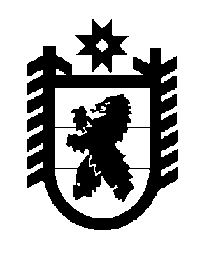 Российская Федерация Республика Карелия    ПРАВИТЕЛЬСТВО РЕСПУБЛИКИ КАРЕЛИЯРАСПОРЯЖЕНИЕ                                от  13 ноября 2018 года № 713р-Пг. Петрозаводск В соответствии с Законом Республики Карелия от 6 июня  2000 года              № 414-ЗРК «Об управлении и распоряжении государственным имуществом Республики Карелия», с учетом обращения Государственной корпорации по содействию разработке, производству и экспорту высокотехнологичной промышленной продукции «Ростех» от 12 октября 2018 года № РТ47-11507:1. Принять в государственную собственность Республики Карелия от Государственной корпорации по содействию разработке, производству и экспорту высокотехнологичной промышленной продукции «Ростех» по договору пожертвования имущество согласно приложению к настоящему распоряжению.2. Министерству здравоохранения Республики Карелия заключить договор пожертвования, подписать акт передачи имущества, указанного в пункте 1 настоящего распоряжения.3. Министерству имущественных и земельных отношений Республики Карелия закрепить на праве оперативного управления за государственным бюджетным учреждением здравоохранения Республики Карелия «Республиканский перинатальный центр» имущество, указанное в пункте 1 настоящего распоряжения.
           Глава Республики Карелия                                                              А.О. ПарфенчиковПриложение к распоряжениюПравительства Республики Карелияот 13 ноября 2018 года № 713р-ППЕРЕЧЕНЬимущества, принимаемого в государственную собственность 
Республики Карелия от Государственной корпорации по содействию разработке, производству и экспорту высокотехнологичной промышленной продукции «Ростех»по договору пожертвования _______________№ п/пНаименование имуществаКоличество, штук123Установка для обеззараживания медицинских отходов 
в исполнении DGM MZ-50 с принадлежностями и шредером, Китай1Установка для обеззараживания медицинских отходов в исполнении DGM MZ-50 с принадлежностями, Китай2Оборудование для подготовки и очистки питьевой воды: умягчитель воды, модель AQUADIAL softlife, торговая марка BWT UK Ltd, тип BWTAQSL 10, Соединенное Королевство Великобритании и Северной Ирландии1Оборудование компрессорное: компрессор воздушный, модель С120-9, Италия1Маммограф рентгеновский «Маммо-4-МТ» 
по ТУ 9442-036-47245915-2011 c принадлежностями, 
ЗАО «Медицинские технологии Лтд», Россия1Аппарат палатный рентгенографический АПР-ОКО 
по ТУ 9442-029-11150760-2009, 
ЗАО «НИПК «Электрон», Россия2Комплекс рентгеновский диагностический телеуправляемый «ТелеКоРД-МТ» по ТУ 9442-034-47245915-2010, 
ЗАО «Медицинские технологии Лтд», Россия1Аппарат для обогрева/охлаждения пациента Blanketrol III, модель 233 с принадлежностями, «Цинциннати Саб-Зеро Продактс, Инк» США (система управляемой гипотермии):1. Кабель питания европейский;2. Матрас для новорожденных Maxi-Therm Lite 
(комплект одноразовых матрасов и одеял для новорожденных, 1 упаковка (10 шт.)3. Матрас для детей Maxi-Therm Lite (комплект одноразовых матрасов и одеял для детей, 1 упаковка (10 шт.)1Томограф магнитно-резонансный Ingenia, 
«Филипс Медикал Системс Нидерланд Б.В.», Нидерланды1123Рабочее место офтальмолога РМ-1 
по ТУ 9452-052-07516244-2014, 
ОАО «Загорский оптико-механический завод», Россия 1Лампы щелевые SL-P с насадками 
по ТУ 9442-027-07516244-2006 в следующем исполнении: лампа щелевая SL-P, ОАО «Загорский оптико-механический завод», Россия1Стол приборный офтальмологический BL-16, Ruian Bolan Optics Instrument Factory, Китай 1Тестер зрения офтальмологический (проектор знаков) 
АСР-700 с принадлежностями, «ЮНИКОС Ко, ЛТД», Корея 1Прибор для исследования поля зрения «Периграф Периком» по ТУ 9442-002-14204812-2006, 
ООО «СКТБ ОП «ОПТИМЕД», Россия (периметр настольный автоматический)1Стол приборный офтальмологический BL-16, 
Ruian Bolan Optics Instrument Factory, Китай 1Авторефрактокератометр URK-700 с принадлежностями, «ЮНИКОС Ко., Лтд», Корея (авторефкератометр)1Наборы пробных очковых линз и изделий офтальмологи-ческих НПОЛ «Орион М» по техническим условиям ИТКГ. ТУ 9442-002-34332363-2014, ЗАО «ОРИОН МЕДИК», Россия (набор линз и призм большой поверенный с пробной оправой)1Тонометр внутриглазного давления ТГД-01 (по Маклакову) по ТУ 9441-040-07618878-2004, ПАО «Красногвардеец», Россия 1Офтальмоскоп налобный бинокулярный НБО-3 
по ТУ 3-3.2304-90, ОАО «Загорский оптико-механический завод», Россия 1Офтальмоскоп ручной зеркальный ОРЗ-01 
по ТУ 9442-001-39589405-2002, ООО МРП «Техноаргус», Россия 1Офтальмоскоп ручной универсальный ОР-ЗБ «Блик» 
по ТУ 3-3.2303-91, ОАО «Загорский оптико-механический завод», Россия 2Приборы оптические диагностические для офтальмологии и принадлежности к ним: офтальмоскопы исполнения ri-scope L, ретиноскопы исполнения ri-vision, «Рудольф Ристер ГмбХ энд Ко. КГ», Германия (офтальмоскоп-ретиноскоп)2Анализатор лазерный двухканальный агрегации тромбоцитов с определением среднего R-агрегатов и встроенным счетчи-ком тромбоцитов АЛАТ2-«БИОЛА» 
по ТУ 9443-001-59852626-2007, ООО НПФ «БИОЛА», Россия1Экспресс-измеритель концентрации глюкозы в крови портативный ПКГ-02.4 «Сателлит плюс» в комплекте с полоской электрохимической однократного применения ПКГЭ-02.4 по ТУ 9443-002-78939528-2006, 
ООО «Компания «ЭЛТА», Россия3Анализатор общего белка в моче фотометрический портатив-ный АОБМФ-01-«НПП-ТМ» по ТУ 9443-020-11254896-2009 с принадлежностями, ООО НПП «ТЕХНОМЕДИКА», Россия1Устройство электрофореза белков сыворотки крови на пленках из ацетата целлюлозы с регулируемыми параметрами напряжения, силы тока и режимов УЭФ-01-«АСТРА» 
по ТУ 9443-001-54312116-99, ООО «НПЦ «Астра», Россия1Анализатор доплеровский сердечно-сосудистой деятель-ности матери и плода малогабаритный АДМП-02 
по ТУ 9442-001-34416663-01, ЗАО ПК «МЕДИЦИНСКАЯ ТЕХНИКА», Россия20Гальванизатор «Поток-1» по ТУ 9444-005-46655261-2001, ЗАО «Завод ЭМА», Россия1Аппарат искусственной вентиляции легких с ручным приводом (первой помощи) по ТУ 9444-169-17493159-2002 
в следующем исполнении: АДР-300 – для новорожденных и детей до 3 лет, ООО «МИТК-М», Россия6Криоаппарат КРИО-01 «ЕЛАМЕД» по ГИКС.941615.101 
ТУ в следующем исполнении: криоаппарат КРИО-01 «ЕЛАМЕД» с криоинструментом КрИ 14/245 со сменными насадками и сосудом Дьюара, АО «Елатомский приборный завод», Россия1Аппарат стимуляции и электротерапии многофункцио-нальный портативный АСЭтМ-01/6-«ЭЛЭСКУЛАП-Мед ТеКо» по ТУ 9444-013-56812193-2005, ООО «Мед ТеКо», Россия1Аппарат магнито-ИК-лазерный терапевтический с фото-регистратором и восемью частотами повторения импульсов лазерного излучения «Милта-Ф-8-01» 
по ТУ 9444-001-17613540-99, ЗАО «НПО Космического приборостроения», Россия1Аппарат для быстрого размораживания, подогрева и хранения в теплом виде плазмы, крови и инфузионных растворов «Лидмелт» (Leadmelt) с принадлежностями 
по ТУ 9452-005-65614693-2011, ООО «ЛИДКОР», Россия4Аппарат для УВЧ-терапии переносной 
УВЧ-30.03-«НанЭМА» с принадлежностями 
по ТУ 9444-011-34711238-2003, ОАО «Новоаннинский завод «ЭМА», Россия2Аппарат искусственной вентиляции легких SLE 5000 с принадлежностями, «СЛИ Лимитед», Великобритания (место производства АО «ПО «УОМЗ», Россия)3Аппарат назальной респираторной поддержки дыхания новорожденных АПДН-01-«УОМЗ» 
по ТУ 9444-101-07539541-2010, ОАО «Производственное объединение «Уральский оптико-механический завод 
имени Э.С. Яламова», Россия6Аппарат искусственной вентиляции легких 
МВ200 «ЗисЛайн» по ТУ 9444-017-32119398-2008, 
ООО фирма «Тритон-ЭлектроникC», Россия15Аппарат магнитотерапии универсальный «МАГНИТ-«Мед ТеКо» по ТУ 9444-018-56812193-2006, ООО «Мед ТеКо», Россия2Аппарат многофункциональный ингаляционной анестезии для взрослых и детей «МАИА-01» 
по ТУ 9444-124-07539541-2012, с принадлежностями, 
ОАО «Производственное объединение «Уральский оптико-механический завод имени Э.С. Яламова», Россия16Аппарат низкочастотной физиотерапии «Амплипульс-7» 
по ТУ 9444-005-07517692-2008, ОАО «Завод «Измеритель», Россия2Аппараты ультразвуковой терапии 
по ТУ 9444-009-56812193-2003: одночастотный 
УЗТ-1.01Ф-«Мед ТеКо», ООО «Мед ТеКо», Россия1Аппарат стимуляции и электротерапии многофункцио-нальный портативный  АСЭтМ-01/6-«ЭЛЭСКУЛАП-Мед ТеКо» по ТУ 9444-013-56812193-2005, ООО «Мед ТеКо», Россия2Аппараты электрохирургические высокочастотные 
ЭХВЧ-80-«ФОТЕК» по ТУ 9444-012-41747567-2005 
в следующем исполнении: ЭХВЧ-80-03-«ФОТЕК», 
ООО «ФОТЕК», Россия2Капнограф МДГ-1201 «Микролюкс» 
по ТУ 9441-002-21486834-2008, ООО «Микролюкс», Россия4Облучатели-рециркуляторы воздуха ультрафиолетовые бактерицидные закрытого типа 
по ТУ 9451-201-07503307-2010 в следующем исполнении: настенные ОРБ-1Н POZIS, АО «Производственное объединение «Завод имени Серго», Россия69Весы напольные медицинские МП «Здоровье» 
по ТУ 9441-032-56692889-2012 в следующем исполнении: МП «Здоровье» 200 ВДА - (50г; Р), ООО «МИДЛиК», Россия (модель (ХМ7 (40х40)10Весы электронные настольные для новорожденных и детей до полутора лет ВЭНд-01-«Малыш» 
по ТУ 4274-021-00226454-2002, ОАО «Тулиновский приборостроительный завод «ТВЕС», Россия 
(модель 15-С-5-РМ-А)60Кресла медицинские электромеханические 
по ТУ 9452-002-07526142-2005, в исполнении 
КМ-01- «Зенит» с тремя электромеханическими приводами, обеспечивающими независимую регулировку положения высоты ложа кресла, положения сиденья и спинки кресла, ОАО «Красногорский завод им. С.А. Зверева», Россия9Дефибриллятор-монитор-регистратор синхронизируемый, с формированием биполярного терапевтического импульса ДФР-02-«УОМЗ» по ТУ 9444-069-07539541-2004, 
ОАО «Производственное объединение «Уральский оптико-механический завод» имени Э.С. Яламова», Россия8Контейнеры полимерные с перфорированным поддоном и крышкой для предстерилизационной очистки, химической дезинфекции и стерилизации медицинских изделий 
КДС-«КРОНТ» по ТУ 9451-009-11769436-2001 в следующем исполнении: КДС-3, АО «КРОНТ-М», Россия94Контейнеры полимерные с перфорированным поддоном и крышкой для предстерилизационной очистки, химической дезинфекции и стерилизации медицинских изделий 
КДС-«КРОНТ» по ТУ 9451-009-11769436-2001 в следующем исполнении: КДС-5; АО «КРОНТ-М», Россия16Укладка-контейнер полимерный для доставки проб биологического материала в пробирках и флаконах 
УКП-01-«КРОНТ» по ТУ 9398-011-11769436-2002 в исполнении УКП-50-01, АО «КРОНТ-М», Россия16Емкости полимерные медицинские для сбора, хранения и транспортировки медицинских отходов (многоразовые) ЕПМ-01-«ЭКО» по ТУ 9398-001-92271178-2011: емкость медицинская для сбора острого инструментария 
ЕПМ-01-«ЭКО» (желтого и красного цвета) объемом 0,5 л, ООО «НПФ Эко групп», Россия30Емкости полимерные медицинские для сбора, хранения и транспортировки медицинских отходов (многоразовые) ЕПМ-01- «ЭКО» по ТУ 9398-001-92271178-2011: емкость медицинская для сбора острого инструментария 
ЕПМ-01-«ЭКО» (желтого и красного цвета) объемом 1 л, ООО «НПФ Эко групп», Россия30Емкости-контейнеры одноразовые (желтого и красного цвета) по ТУ 9398-002-13026403-2009 следующего исполнения: 
ЕК-01- «КМ-Проект» (для сбора острого инструментария класса Б, В), ООО «НВП «КМ-проект», Россия6Негатоскоп общего назначения «Нега-Н-РМ» 
по ТУ 9452-001-46782692-99, ООО «Рентген-Комплект», Россия (модель «Нега Н-РМ-02»)2Укладки и наборы для оказания скорой медицинской помощи по ТУ 9437-013-52777873-2014, вариант исполнения: набор реанимационный неонатальный для оказания скорой медицинской помощи НИРН-01-«МЕДПЛАНТ», 
ООО «МЕДПЛАНТ», Россия21Ингалятор ультразвуковой стационарный «Альбедо» 
по ТУ 9444-001-49917419-2010, ООО «АЛЬБЕДО ПМП», Россия (модель ИН-7)11Инкубатор интенсивной терапии новорожденных с микропроцессорным управлением мониторинга параметров температуры, концентрации кислорода, влажности воздуха, температуры и массы тела новорожденного ИДН-03-«УОМЗ» по ТУ 9444-076-07539541-2005, ОАО «Производственное объединение «Уральский оптико-механический завод 
имени Э.С. Яламова», Россия17Кольпоскопы напольные бинокулярные КНб-02-«Зенит» 
по ТУ 9442-004-07526142-2006, ОАО «Красногорский завод имени С.А. Зверева», Россия5Индикатор компьютерный полиграфический «УСО-01» 
по ТУ 9442-004-52156421 -2010, ООО «НПФ «Амалтея», Россия1Тележка с гимнастическими снарядами для зала ЛФК, 
арт. 503.1, ООО «НПП «ДВМ», Россия2Дозаторы пипеточные одноканальные «Лайт» 
по ТУ 9443-007-33189998-2007: дозатор пипеточный 
ДПОП-1-1-10, АО «Термо Фишер Сайентифик», Россия5Дозаторы пипеточные одноканальные «Лайт» 
по ТУ 9443-007-33189998-2007: дозатор пипеточный 
ДПОП-1-5-50, АО «Термо Фишер Сайентифик», Россия5Дозаторы пипеточные одноканальные «Лайт» 
по ТУ 9443-007-33189998-2007: дозатор пипеточный 
ДПОП-1-20-200,  АО «Термо Фишер Сайентифик», Россия5Дозаторы пипеточные одноканальные «Лайт» 
по ТУ 9443-007-33189998-2007: дозатор пипеточный 
ДПОП-1-100-1000, АО «Термо Фишер Сайентифик», Россия5Штатив для 7 дозаторов, АО «Термо Фишер Сайентифик», Россия5Стерилизатор паровой автоматический с возможностью выбора режимов стерилизации ВКа-75-ПЗ 
по ТУ 9451-010-07505566-2002, АО «Государственный Рязанский приборный завод», Россия1Стерилизатор воздушный настольный с программным управлением циклами стерилизации, дезинфекции и сушки, 
и системой принудительного охлаждения изделий
 ГП-80-Ох-ПЗ по ТУ 9451-008-07505566-99, 
АО «Государственный Рязанский приборный завод», Россия3Стерилизатор воздушный двухдверный ГПД-320-П3 
по ТУ 9451-009-07505566-01, АО «Государственный Рязанский приборный завод», Россия1Камера дезинфекционно-дезинсекционная паровоздушно-пароформалиновая КВФ-3/2,1-«СЗМО» 
по ТУ 9451-032-07614018-2002, ПАО «Медоборудование», Россия1Консоли медицинские КР-01 по ТУ 9452-057-16793014-2014 с принадлежностями, вариант исполнения:консоль медицинская потолочная КР-01, 
ЗАО «Альтернативная наука», Россия4Консоли медицинские КР-01 по ТУ 9452-057-16793014-2014 с принадлежностями, вариант исполнения: 
консоль медицинская потолочная КР-01, 
ЗАО «Альтернативная наука», Россия4Консоли медицинские КР-01 по ТУ 9452-057-16793014-2014 с принадлежностями, вариант исполнения: 
консоль медицинская настенная КР-01, 
ЗАО «Альтернативная наука», Россия17Консоли медицинские КР-01 по ТУ 9452-057-16793014-2014 с принадлежностями, вариант исполнения: 
консоль медицинская настенная КР-01, 
ЗАО «Альтернативная наука», Россия6Консоли медицинские КР-01 по ТУ 9452-057-16793014-2014 с принадлежностями, вариант исполнения: 
консоль медицинская настенная КР-01, 
ЗАО «Альтернативная наука», Россия12Консоли медицинские КР-01 по ТУ 9452-057-16793014-2014 с принадлежностями, вариант исполнения: 
консоль медицинская настенная КР-01, 
ЗАО «Альтернативная наука», Россия19Консоли медицинские КР-01 по ТУ 9452-057-16793014-2014 с принадлежностями, вариант исполнения: 
консоль медицинская настенная КР-01, 
ЗАО «Альтернативная наука», Россия18Консоли медицинские КР-01 по ТУ 9452-057-16793014-2014 с принадлежностями, вариант исполнения: консоль медицинская настенная КР-01, 
ЗАО «Альтернативная наука», Россия25Консоли медицинские КР-01 по ТУ 9452-057-16793014-2014 с принадлежностями, вариант исполнения: консоль медицинская настенная КР-01, 
ЗАО «Альтернативная наука», Россия8Консоли медицинские КР-01 по ТУ 9452-057-16793014-2014 с принадлежностями, вариант исполнения: консоль медицинская настенная КР-01, 
ЗАО «Альтернативная наука», Россия44Консоли медицинские КР-01 по ТУ 9452-057-16793014-2014 с принадлежностями, вариант исполнения:консоль медицинская настенная КР-01, 
ЗАО «Альтернативная наука», Россия2Консоли медицинские КР-01 по ТУ 9452-057-16793014-2014 с принадлежностями, вариант исполнения: 
консоль медицинская потолочная колонная КР-01, 
ЗАО «Альтернативная наука», Россия27Кровать-тележка для новорожденных с подвижным ложем КТН-01 «МСК» по ТУ 9452-008-52962725-2002 в следующем исполнении: КТН-01-«МСК» (МСК-5130) – кровать-тележка для новорожденных, из нержавеющей стали, с пластиковым кувезом, с подвижным ложем, в комплекте с матрацем, 
ООО «Медстальконструкция», Россия20Обогреватель детский неонатальный ОДН-01-«УОМЗ» 
по ТУ 9444-098-07539541-2008, ОАО «Производственное объединение «Уральский оптико-механический завод 
имени Э.С. Яламова», Россия20Аппарат магнито-ИК-лазерный терапевтический с фото-регистратором и восемью частотами повторения импульсов лазерного излучения «Милта-Ф-8-01» 
по ТУ 9444-001-17613540-99, ЗАО «НПО Космического приборостроения», Россия1Светильники хирургические настенные и потолочные «ЭМАЛЕД» по ТУ 9452-013-46655261-2009, 
ЗАО «Завод ЭМА», Россия (модель «ЭМАЛЕД 300»)16Светильники передвижные «ЭМАЛЕД» 
по ТУ 9452-015-46655261-2011 в следующем исполнении: светильник смотровой передвижной ЭМАЛЕД 100 П, 
ЗАО «Завод ЭМА», Россия13Светильники передвижные «ЭМАЛЕД» 
по ТУ 9452-015-46655261-2011 в следующем исполнении: светильник смотровой передвижной ЭМАЛЕД 100 П, 
ЗАО «Завод ЭМА», Россия20Облучатель фототерапевтический неонатальный 
ОФН-02-«УОМЗ» по ТУ 9444-086-07539541-2006, 
ОАО «Производственное объединение «Уральский оптико-механический завод имени Э.С. Яламова», Россия25Матрацы медицинские электрические «Термоэлит» 
по ТУ 9452-002-58392980-2012 в следующем исполнении: матрац медицинский электрический «Термоэлит», 
модель MCI 2N,   ООО «ЭлитМаксима», Россия6Термостат твердотельный программируемый малогабарит-ный ТТ-1-«ДНК-Техн.» по ТУ 9452-003-46482062-2002, 
ООО «НПО ДНК-Технология», Россия1Монитор прикроватный реаниматолога и анестезиолога переносный МПР6-03-«Тритон» 
по ТУ 9441-011-32119398-2015, 
ООО фирма «Тритон-ЭлектроникС», Россия4Монитор прикроватный реаниматолога и анестезиолога переносный МПР6-03-«Тритон» 
по ТУ 9441-011 -32119398-2015, 
ООО фирма «Тритон-ЭлектроникС», Россия9Монитор прикроватный реаниматолога и анестезиолога переносный МПР6-03-«Тритон» 
по ТУ 9441-011-32119398-2015, 
ООО фирма «Тритон-ЭлектроникС», Россия18Морозильник микропроцессорный со звуковой и световой сигнализацией и температурным табло для хранения замороженной плазмы крови и других биологических материалов ММ-180/20/35-«ПОЗИС» 
по ТУ 9452-146-07503307-2003, АО «Производственное объединение «Завод имени Серго», Россия1Магнитная мешалка, модель ES-6120 с подогревом, 
ООО «Экохим», Россия2Облучатели-рециркуляторы воздуха ультрафиолетовые бактерицидные закрытого типа 
по ТУ 9451-201-07503307-2010 следующего исполнения: передвижные ОРБ-1П POZIS, АО «Производственное объединение «Завод имени Серго», Россия20Облучатель ультрафиолетовый кварцевый в варианте исполнения ОУФК-01 «Солнышко» с принадлежностями 
по ТУ 9444-006-25616222-2009, ООО «Солнышко», Россия1Аппарат для быстрого размораживания, подогрева и хранения в теплом виде плазмы, крови и инфузионных растворов «Лидмелт» (Leadmelt) с принадлежностями 
по ТУ 9452-005-65614693-2011, ООО «ЛИДКОР», Россия5Приборы для аудиологического скрининга
 по ТУ 9442-057-13218158-2014 в следующем исполнении: «Нейро-Аудио-Скрин», ООО «Нейрософт», Россия3Светильники хирургические настенные и потолочные «ЭМАЛЕД» по ТУ 9452-013-46655261-2009, 
ЗАО «Завод ЭМА», Россия (модель «ЭМАЛЕД 500/300»)3Светильники хирургические настенные и потолочные «ЭМАЛЕД» по ТУ 9452-013-46655261-2009, ЗАО «Завод ЭМА», Россия (модель 500/300/х)1Видеокамера Sony FCB-H11SONY Corporation, Япония1Мониторы для визуализации в хирургии EndoVue с принадлежностями, вариант исполнения: EndoVue 19",              «Эн-Ди-Эс Серджикал Имаджинг Эл Эл Си», США1Крепление детское универсальное 
по ТУ 9452-001-80020198-2010, индивидуальный предприниматель Давлетов Дифиян Ясавиевич, Россия3Установка импульсная ультрафиолетовая с дистанционным пультом управления и автоматической установкой времени работы, для обеззараживания воздуха помещений 1-5-й категории объемом до 75 куб. м при отсутствии людей «Альфа-05» по ТУ 9451-005-39577448-2004, 
ООО «НПП «Мелитта», Россия2Автоматы фиксации и окраски мазков крови
 по ТУ 9443-002-95221815-2012 в следующем исполнении: АФОМК-13-ПАП с принадлежностями, ООО ЗМКО «Электромеханическая компания», Россия2Оксиметр пульсовой ОП-31-Тритон 
по ТУ 9441-013-32119398-2008 в исполнении ОП-31.1-«Тритон», ООО фирма «Тритон-ЭлектроникС», Россия3Стол неонатальный с автоматическим поддержанием температуры обогрева СНО-УОМЗ 
по ТУ 9444-028-07539541-99, ОАО «Производственное объединение «Уральский оптико-механический завод 
имени Э.С. Яламова», Россия10Ростомер детский медицинский РДМ-01 
по ТУ 9441-043-00226454-2011 ОАО «Тулиновский приборостроительный завод «ТВЕС», Россия10Комплекс суточного мониторирования ЭКГ и АД «Валента» по ТУ 9441-002-80502299-2007, ООО «Компания Нео», Россия1Модуль медицинский климатизированный 
по ТУ 9452-001-14050384-2012 в исполнении «ГМП (GMP)-Матрица»-01,   ООО «Научно-производственное объединение СтройМедСервис», Россия1Аквадистиллятор электрический 
по ТУ 9452-004-89699725-2011 в следующем исполнении: Liston А 1125, ООО «Листон», Россия3Термостаты электрические суховоздушные 
ТС-1 СПУ (ТС-1/20 СПУ) по ТУ 9452-002-00141798-97, 
ОАО «Смоленское СКТБ СПУ», Россия1Анализатор гипербилирубинемии у новорожденных транскутанный скрининговый фотометрический автоматический двухканальный двухволновый 
АГФн-04-«НПП-ТМ» по ТУ 9443-006-11254896-2004 с принадлежностями, ООО НПП «ТЕХНОМЕДИКА», Россия3Инкубатор транспортный интенсивной терапии новорожденных ИТН-01-«УОМЗ» 
по ТУ 9444-091-07539541-2006, ОАО «Производственное объединение «Уральский оптико-механический завод 
имени Э.С. Яламова», Россия2Аппарат для искусственной вентиляции легких: реаниматор F120 с принадлежностями, в следующем исполнении: 
аппарат для искусственной вентиляции легких F120 Mobil, «Ф. Штефан ГмбХ Медицинтехник», Германия2Боксы микробиологической безопасности 
БМБ-II-«Ламинар-С» по ТУ 9452-010-51495026-2011 
в следующем исполнении: бокс микробиологической безопасности БМБ-II-«Ламинар-С.»-0,9, ЗАО «Ламинарные системы», Россия3Боксы микробиологической безопасности 
БМБ-II-«Ламинар-С» по ТУ 9452-010-51495026-2011 
в следующем исполнении: бокс микробиологической безопасности БМБ-II-«Ламинар-С»-1,2, ЗАО «Ламинарные системы», Россия3Установка для разрушения металлических игл сетевая УРМИ-01 по ТУ 9452-001-07526142-98, 
ОАО «Красногорский завод имени С.А. Зверева», Россия1Холодильники для хранения крови ХК-250-1 «ПОЗИС» 
по ТУ 9452-180-07503307-2006, АО «Производственное объединение «Завод имени Серго», Россия2Холодильник комбинированный лабораторный 
ХЛ-340 «ПОЗИС» (POZIS) по ТУ-9452-203-07503307-2012, 
АО «Производственное объединение «Завод имени Серго», Россия3Холодильники фармацевтические ХФ-400-2 «ПОЗИС» 
по ТУ 9452-168-07503307-2004, АО «Производственное объединение «Завод имени Серго», Россия10Холодильники фармацевтические ХФ-140 «ПОЗИС» 
по ТУ 9452-168-07503307-2004, АО «Производственное объединение «Завод имени Серго», Россия31Холодильники фармацевтические ХФ-250 «ПОЗИС» 
по ТУ 9452-168-07503307-2004, АО «Производственное объединение «Завод имени Серго», Россия32Система централизованного мониторинга СЦМ «Тритон» 
по ТУ 9442-015-32119398-2007, 
ООО фирма «Тритон-ЭлектроникС», Россия1Морозильник медицинский ММШ-220 POZIS 
по ТУ 9452-195-07503307-2008, АО «Производственное объединение «Завод имени Серго», Россия3Комплекс для автоматизированной интегральной оценки функционального состояния сердечно-сосудистой системы «Кардиометр-МТ» по ТУ 9441-001-20512541-96 в следующем исполнении: КФС-01.001, АО «МИКАРД-ЛАНА», Россия3Электрокардиограф одно-трехканальный миниатюрный 
ЭК ЗТ-01-«Р-Д» по ТУ 9441-006-24149103-2010, 
ООО «НПП «Монитор», Россия5Счетчик форменных элементов крови СФК-«Минилаб» 
по ТУ 9443-001-34574959-01, ООО «Эйлитон», Россия2Аппараты электрохирургические высокочастотные 
ЭХВЧ-350-«ФОТЕК» по ТУ 9444-011-41747567-2005 
в следующем исполнении: ЭХВЧ-350-03-«ФОТЕК», 
ООО «ФОТЕК», Россия1Монитор церебральных функций «Энцефалан-ЦФМ» 
по ТУ 9441-025-24176382-2010, ООО научно-производст-венно-конструкторская фирма «Медиком МТД», Россия1Аппаратно-программный комплекс для клинико-диагностических исследований реологических свойств крови АРП-01М «МЕДНОРД» по ТУ 9443-030-46639983-2010, 
ООО «Мед-Норд», Россия1Отсасыватели медицинские, модель В-40,
с принадлежностями,   Научно-производственное 
ООО «ВИСМА-ПЛАНАР», Республика Беларусь2Анализатор глюкозы автоматический «Энзискан Ультра» 
по ТУ 9443-002-76255079-2008, ООО «НПФ «ЛАБОВЭЙ», Россия1Измеритель процентного содержания гликогемоглобина 
в крови ГГТ-01 ГЛИКОГЕМОТЕСТ по ТУ 9443-003-78939528-2008, ООО «Компания «ЭЛТА», Россия1Термостат для хранения тромбоцитов «Лидстат» (Leadstat) 
по ТУ 9452-003-65614693-2011, ООО «ЛИДКОР», Россия1Температурные индикаторы (термоиндикаторы) Q-tag автономные, с принадлежностями, вариант исполнения: Fridge-tag 2, «БЕРЛИНГЕР и КО. АГ», Швейцария1Миксер линейный для хранения тромбоцитов 
МЛТ-01 «ДЕЛЬРУС» по ТУ 9452-011-39934262-2009, 
ООО «ЛИДКОР», Россия1Стерилизатор паровой ГК с принадлежностями, вариант исполнения: ГК-20, ООО «Медико-инструментальный 
завод-Медаппарат», Украина3Весы электронные настольные для новорожденных и детей до полутора лет ВЭНд-01-«Малыш» по ТУ 4274-021-00226454-2002, ОАО «Тулиновский приборостроительный завод «ТВЕС», Россия (модель 15-С-5-И-РЭ-А)10Анализатор иммунохимический автоматический LIAISON XL с принадлежностями (автоматический хемилюминисцентный анализатор), 
«ДиаСорин С.п.А.», Италия1Экспресс-анализатор мочи «Лаура», с принадлежностями «Эрба Лахема с.р.о.», Чешская Республика3Анализатор автоматический для определения скорости оседания эритроцитов (СОЭ) ROLLER, вариант исполнения: ROLLER 10 Plus Needle, с принадлежностями, 
«Алифакс С.р.л.», Италия2Анализатор гематологический ЭЛИТЕ, вариант исполнения: ЭЛИТЕ 3, с принадлежностями (автоматический гематологи-ческий анализатор), «Эрба Лахема с.р.о.», Чешская Республика3Амниоскоп в составе:Амниоскоп в составе:Тубус KARL STORZ, «Карл Шторц ГмбХ и Ко.КГ», Германия2Отражатель призматический, «Карл Шторц ГмбХ и Ко.КГ», Германия2Держатель, «Карл Шторц ГмбХ и Ко.КГ», Германия2Источник света эндоскопический светодиодной технологии LED NOVA 150 с принадлежностями, «Карл Шторц ГмбХ и Ко.КГ», Германия2Световод, «Карл Шторц ГмбХ и Ко.КГ», Германия2Анализатор кислотно-щелочного и газового состава крови серии ABL800 FLEX, вариант исполнения: ABL800 BASIC, с принадлежностями (анализатор для определения кислотно-основного состояния и электролитов), «Радиометр Медикал АпС», Дания1Анализатор кислотно-щелочного и газового состава крови ABL80 FLEX (анализатор газов крови и электролитов для экспресс-лаборатории), «Радиометр Медикал АпС», Дания1Аппарат искусственной вентиляции легких передвижной Hamilton-C, вариант исполнения: Hamilton-C1 с принадлежностями (аппарат ИВЛ для новорожденных), «ГамильтонМедикал АГ», Швейцария10Аппарат СРАР-терапии CNO с принадлежностями (аппарат для проведения неинвазивной искусственной вентиляции легких новорожденных), «Медин Медикал Инновейшнз ГмбХ», Германия6Аппарат наркозно-дыхательный WATO ЕХ-65 с принадлежностями (аппарат наркозно-дыхательный с пневматическим приводом), «Шэньчжэнь Майндрэй Био-Медикал Электронике Ко., Лтд.», Китай6Биохмический анализатор ERBA XL, вариант исполнения: XL-200 с принадлежностями (биохимический анализатор открытого типа), «Эрба Лахема с.р.о.», Чешская Республика2Баня-термостат водяная WB-4MS, ООО «Биосан», Латвия1Термошейкер PST-60HL-4 (шейкер-термостат),                            ООО «Биосан», Латвия1Эндоскопическое оборудование для гистероскопии и цистоскопии в составе:Эндоскопическое оборудование для гистероскопии и цистоскопии в составе:Блок видеокамеры эндоскопической Image 1 CONNECT с принадлежностями, «Карл Шторц ГмбХ и Ко. КГ», Германия1Блок видеокамеры эндоскопической Image 1 H3-LINK, «Карл Шторц ГмбХ и Ко. КГ», Германия1Видеоголовка эндоскопическая, вариант исполнения: Image 1 H3-Z SPIES, «Карл Шторц ГмбХ и Ко. КГ», Германия1Источник света эндоскопический Power LED 175 SCB с принадлежностями, «Карл Шторц ГмбХ и Ко. КГ», Германия1Оборудование эндоскопическое – монитор, размер диагонали: 26"HD, вариант исполнения: монитор жидкокристаллический с профилированной сенсорной панелью с принадлежностями, «Карл Шторц ГмбХ и Ко. КГ», Германия1Оптика жесткая со стеклянными линзами, оптика Hopkins (универсальный цистоуретроскоп),                                       «Карл Шторц ГмбХ и Ко. КГ», Германия1Ножницы KARL STORZ, «Карл Шторц ГмбХ и Ко. КГ», Германия1Щипцы гибкие, «Карл Шторц ГмбХ и Ко. КГ», Германия1Выкусыватель биопсийный, «Карл Шторц ГмбХ и Ко. КГ», Германия1Канюля KARL STORZ (канюля инъекционная), 
«Карл Шторц ГмбХ и Ко. КГ», Германия1Электрокоагулятор AUTOCON II, вариант исполнения: AUTOCON II 80 с принадлежностями, 
«Карл Шторц ГмбХ и Ко. КГ», Германия1Электрод монополярный (электрод коагулирующий), «Карл Шторц ГмбХ и Ко. КГ», Германия1Шнур высокочастотный, «Карл Шторц ГмбХ и Ко. КГ», Германия1Оптика гибкая стекловолоконная (видеоцистоуретроскоп), «Карл Шторц ГмбХ и Ко. КГ», Германия1Оборудование эндоскопическое – монитор, размер диагонали 7", вариант исполнения: монитор жидкокристаллический универсальный с моторизованным экраном с принадлежностями, «Карл Шторц ГмбХ и Ко. КГ», Германия1Световод, «Карл Шторц ГмбХ и Ко. КГ», Германия1Щипцы гибкие, «Карл Шторц ГмбХ и Ко. КГ», Германия1Оптика жесткая со стеклянными линзами, оптика Hopkins II, «Карл Шторц ГмбХ и Ко. КГ», Германия1Тубус KARL STORZ, «Карл Шторц ГмбХ и Ко. КГ», Германия1Тубус KARL STORZ, «Карл Шторц ГмбХ и Ко. КГ», Германия1Щипцы KARL STORZ, «Карл Шторц ГмбХ и Ко. КГ», Германия1Щипцы KARL STORZ, «Карл Шторц ГмбХ и Ко. КГ», Германия1Ножницы KARL STORZ, «Карл Шторц ГмбХ и Ко. КГ», Германия1Помпа эндоскопическая Karl Storz, вариант исполнения: HAMOU Endomat с принадлежностями, 
«Карл Шторц ГмбХ и Ко. КГ», Германия1Педаль управления ножная, «Карл Шторц ГмбХ и Ко. КГ», Германия2Фильтр, «Карл Шторц ГмбХ и Ко. КГ», Германия3Крышка бутыли аспирационной/ирригационной, «Карл Шторц ГмбХ и Ко. КГ», Германия2Бутыль аспирационная, «Карл Шторц ГмбХ и Ко. КГ», Германия2Штатив для бутыли, «Карл Шторц ГмбХ и Ко. КГ», Германия2Держатель для бутыли, «Карл Шторц ГмбХ и Ко. КГ», Германия1Трубки соединительные от помпы к аспирационной бутыли, «Карл Шторц ГмбХ и Ко. КГ», Германия2Трубки, «Карл Шторц ГмбХ и Ко. КГ», Германия1Трубки ирригационные, «Карл Шторц ГмбХ и Ко. КГ», Германия2Колпачок поддержки воздушного давления, 
«Карл Шторц ГмбХ и Ко. КГ», Германия2Держатель монитора, «Карл Шторц ГмбХ и Ко. КГ», Германия1Дефибриллятор внешний Cardiolife, вариант исполнения: TEC-5521K с принадлежностями, «Нихон Коден Корпорейшн», Япония5Тонометр механический, вариант исполнения: Вabyphon с принадлежностями (аппарат для измерения артериального давления у новорожденных), «Рудольф Ристер ГмбХ», Германия20Небулайзер Aeroneb, вариант исполнения: Aeroneb Pro с принадлежностями (небулайзер микропомповый), 
«Аэроджен Лтд», Ирландия3Реанимационная система для новорожденных Giraffe Omnibed с принадлежностями (инкубатор для новорожден-ных (интенсивная модель) с возможностью трансформации), «Охмеда Медикал, подраздерение Датекс-Охмеда Инк.», Соединенные Штаты Америки8Насос инфузионный волюметрический «Инфузомат фмС» с принадлежностями, «Б. Браун Мельзунген АГ», Германия90Молокоотсос электронный клинический «Симфони» (электроотсасыватель грудного молока), «Медела АГ», Швейцария5Установка для получения очищенной воды и воды для инъекций УВОИ-«МФ» по ТУ 9452-025-46824383-2013 в следующем варианте исполнения: одноступенчатая: 
УВОИ-«МФ» 2540-1 (система водоподготовки), 
АО «Научно-производственная компания 
МЕДИАНА-ФИЛЬТР», Россия1Машина моечно-дезинфекционная (для бутылочек) в составе:Машина моечно-дезинфекционная (для бутылочек) в составе:Машина для предстерилизационной обработки, мойки, дезинфекции и сушки серии Steelco, вариант исполнения: DS500 DRS с принадлежностями, «СТИЛКО С.П.А.», Италия1Установка для получения очищенной воды и воды для инъекций УВОИ-«МФ» по ТУ 9452-025-46824383-2013 в следующем варианте исполнения: установка, выпускаемая под маркой «АКВАЛАБ»: УВОИ-«МФ»-1812-4, АО «Научно-производственная компания МЕДИАНА-ФИЛЬТР», Россия1Машина для предстерилизационной обработки, мойки, дезинфекции и сушки серии Steelco, модель DS 610 /2 проходная (двухдверная) с откидывающимися дверями, с принадлежностями (моечно-дезинфекционная машина для отделения стерилизации), «СТИЛКО С.П.А.», Италия2Моечно-дезинфекционная машина для реанимации в составе:Моечно-дезинфекционная машина для реанимации в составе:Машина для предстерилизационной обработки, мойки, дезинфекции и сушки серии Steelco, вариант исполнения: DS500 DRS с принадлежностями, «СТИЛКО С.П.А.», Италия1Установка для получения очищенной воды и воды для инъекций УВОИ-«МФ» по ТУ 9452-025-46824383-2013 в следующем варианте исполнения: установка, выпускаемая под маркой «АКВАЛАБ»: УВОИ-«МФ»-1812-4, АО «Научно-производственная компания МЕДИАНА-ФИЛЬТР», Россия1Машина моечно-дезинфекционная для лаборатории в составе:Машина моечно-дезинфекционная для лаборатории в составе:Машина для предстерилизационной обработки, мойки, дезинфекции и сушки серии Steelco, вариант исполнения: DS500 DRS с принадлежностями, «СТИЛКО С.П.А.», Италия1Установка для получения очищенной воды и воды для инъекций УВОИ-«МФ» по ТУ 9452-025-46824383-2013 в следующем варианте исполнения: установка, выпускаемая под маркой «АКВАЛАБ»: УВОИ-«МФ»-1812-4, АО «Научно-производственная компания МЕДИАНА-ФИЛЬТР», Россия1Пистолет-распылитель со съемными насадками (моечный пистолет), «СМС Сп. З.о.о.», Польша3Ванна (стерилизатор) цифровая с нагревом жидкости и ультразвуком, модель 22 L (мойка ультразвуковая), 
ООО «Сапфир», Россия3Стерилизатор медицинский STERRAD 100 NX с принадлежностями (стерилизатор низкотемпературный), «Эдвансд Стерилизейшн Продактс, Джонсон & Джонсон компани», Соединенные Штаты Америки1Стерилизатор паровой ФАРМСТИЛ СП 6/2 (стерилизатор медицинский паровой), ООО «ФАРМСТИЛ», Россия3Машина для предстерилизационной обработки, мойки, дезинфекции и сушки серии Steelco, вариант исполнения: BP100 HE с принадлежностями (машина дезинфекционно-моечная для предметов ухода за больными), «СТИЛКО С.П.А.», Италия3Аппарат высокого давления профессиональный без подогрева воды, модель HD 6/16-4М (аппарат для мойки тележек), Alfred Kaercher GmbH & Co.KG, Германия1Машина термозапаивающая Famos в следующем исполнении: F110DEP с принадлежностями, «ФАМОС БВ», Нидерланды4Стетоскоп Littmann, в варианте исполнения: Littmann Classic II Infant с принадлежностями (фонендоскоп для новорож-денных), «ЗМ Компани», Соединенные Штаты Америки15Ларингоскоп интубационный Fiexicare с принадлежностями (ларингоскоп фиброоптический), «Флексикэр Медикал Лимитед», Соединенное Королевство Великобритании и Северной Ирландии11Ларингоскоп интубационный Flexicare с принадлежностями (ларингоскоп фиброоптический с набором клинков для новорожденных), «Флексикэр Медикал Лимитед», Соединенное Королевство Великобритании и Северной Ирландии21Набор для бронхоскопии в составе:Набор для бронхоскопии в составе:Оптика жесткая со стеклянными линзами, оптика Hopkins, «Карл Шторц ГмбХ и Ко. КГ», Германия1Тубус KARL STORZ (тубус для бронхоскопии), «Карл Шторц ГмбХ и Ко. КГ», Германия1Тубус KARL STORZ (тубус для бронхоскопии), «Карл Шторц ГмбХ и Ко. КГ», Германия1Направляющее устройство, «Карл Шторц ГмбХ и Ко. КГ», Германия1Переходной мостик, «Карл Шторц ГмбХ и Ко. КГ», Германия1Увеличитель-магнификатор, «Карл Шторц ГмбХ и Ко. КГ», Германия1Заглушка, «Карл Шторц ГмбХ и Ко. КГ», Германия3Колпачок уплотняющий, «Карл Шторц ГмбХ и Ко. КГ», Германия1Колпачок уплотняющий, «Карл Шторц ГмбХ и Ко. КГ», Германия1Адаптер, «Карл Шторц ГмбХ и Ко. КГ», Германия1Отражатель призматический, «Карл Шторц ГмбХ и Ко. КГ», Германия1Направляющее устройство (адаптер), 
«Карл Шторц ГмбХ и Ко. КГ», Германия1Канюля KARL STORZ, «Карл Шторц ГмбХ и Ко. КГ», Германия1Адаптер, «Карл Шторц ГмбХ и Ко. КГ», Германия1Световод, «Карл Шторц ГмбХ и Ко. КГ», Германия1Источник света эндоскопический по светодиодной технологии LED NOVA 150 с принадлежностями, «Карл Шторц ГмбХ и Ко. КГ», Германия1Катетер, «Карл Шторц ГмбХ и Ко. КГ», Германия3Щипцы KARL STORZ, «Карл Шторц ГмбХ и Ко. КГ», Германия1Щипцы KARL STORZ, «Карл Шторц ГмбХ и Ко. КГ», Германия1Адаптер «Карл Шторц ГмбХ и Ко. КГ», Германия1Микроскоп для лабораторных исследований Primo Star с принадлежностями, «Карл Цейсс Микроскопи ГмбХ», Германия5Микроскоп для лабораторных исследований Axio Scope.A1 с принадлежностями (микроскоп люминисцентный), «Карл Цейсс Микроскопи ГмбХ», Германия1Отсос операционный с принадлежностями (мобильная аспирационная система, работающая от центрального вакуума), «Дрегерверк АГ унд Ко. КГаА», Германия3Стол для пациентов мультифункциональный медицинский транспортный, вариант исполнения: SE-А с принадлеж-ностями (устройство для перекладывания больных), «Кайфат Медикал Сайэнс энд Техникал (Нингбо) Ко., Лтд», Китай1Стол операционный электрический ОР850, вариант исполнения: ОР850 с принадлежностями (мобильный электрогидравлический операционный стол с принадлежностями), «Бейджинг Аеонмед Ко., Лтд.», Китай3Монитор прикроватный модели BSM, вариант исполнения: BSM-3562 с принадлежностями (монитор неонатальный), «Нихон Коден Корпорейшн», Япония7Монитор прикроватный модели BSM, вариант исполнения: BSM-3562 с принадлежностями (монитор неонатальный), 
«Нихон Коден Корпорейшн», Япония7Стетоскоп Littmann в варианте исполнения Littmann Master Classic II с принадлежностями (стетофонендоскоп), «ЗМ Компани», Соединенные Штаты Америки60Система транскутанная для мониторинга р02, рС02, s02 серии ТСМ4 с принадлежностями: система мониторинговая ТСМ CombiM: базовый блок – модуль ТСМ CombiM (система чрескожного мониторирования газового состава крови), «Радиометер Медикал АпС», Дания1Лупа налобная бинокулярная c осветителем в составе:Лупа налобная бинокулярная c осветителем в составе:Лупа офтальмологическая бинокулярная HR 2,5х, рабочее расстояние 340 мм с принадлежностями, «ХАЙНЕ Оптотехник ГмбХ и Ко. КГ», Германия1Осветитель медицинский налобный ML4 LED с принадлежностями, «ХАЙНЕ Оптотехник ГмбХ и Ко. КГ», Германия1Лупа бинокулярная, вариант исполнения: SuperVu Galilean с принадлежностями, «Рудольф Ристер ГмбХ», Германия1Аспиратор хирургический, вариант исполнения: SO-2 (отсасыватель медицинский), «Производственное торгово-сервисное предприятие «ОГАРИТ» Экспорт-Импорт», Польша19Аспиратор хирургический, вариант исполнения: SO-4 с принадлежностями (отсасыватель медицинский), «Производственное торгово-сервисное предприятие «ОГАРИТ» Экспорт-Импорт», Польша8Матрас противопролежневый Armed, вариант исполнения: ячеистый, «Джиангсу Дэнгуан Медикал Тритмент Инструмент Ко., Лтд», Китай1Пульсоксиметр OLV-2700K с принадлежностями, «Нихон Коден Корпорейшн», Япония10Система открытая реанимационная для новорожденных Lullaby Warmer с принадлежностями (место реанимационное для новорожденных), «Охмеда Медикал, подразделение Датекс-Охмеда Инк.», Соединенные Штаты Америки10Аппарат для аутотрансфузии крови «Селл Сейвер 5+» (система аутогемотрансфузии), «Хемонетикс Корпорейшн», Соединенные Штаты Америки1Электроэнцефалограф EEG-1200K с принадлежностями (электроэнцефалограф с функцией мониторирования церебральных функций у детей), «Нихон Коден Корпорейшн», Япония1Система для дистанционного консультирования беременных группы риска в составе:Система для дистанционного консультирования беременных группы риска в составе:Монитор фетальный Avalon, исполнения Avalon FM20 с принадлежностями (для двухплодной беременности), «Филипс Медицин Систем Боблинген ГмбХ», Германия1Монитор фетальный Avalon, исполнения Avalon FM20 с принадлежностями (для одноплодной беременности), «Филипс Медицин Систем Боблинген ГмбХ», Германия1Кресло-кровать акушерское модульной конструкции серии OPTIMA, вариант исполнения: 100000011 с принадлежностями, «Мериваара Корп.», Финляндия12Система инфузионная модульная в составе:Автоматизированная инфузионная станция «Спэйс» с принадлежностями, «Б. Браун Мельзунген АГ», Германия11Насос инфузионный шприцевой «Перфузор Спэйс» с принадлежностями, «Б. Браун Мельзунген АГ», Германия44Стойка эндоскопическая с набором инструментов (вкл. гистерорезектоскоп) в составе:Стойка эндоскопическая с набором инструментов (вкл. гистерорезектоскоп) в составе:Крепление монитора (кронштейн), «Карл Шторц ГмбХ и Ко. КГ», Германия1Оборудование эндоскопическое – монитор, размер диагонали 26"HD, вариант исполнения: монитор жидкокристаллический с профилированной сенсорной панелью, с принадлежностями «Карл Шторц ГмбХ и Ко. КГ», Германия1Стойка мобильная для эндоскопического оборудования с принадлежностями, «Карл Шторц ГмбХ и Ко. КГ», Германия2Блок видеокамеры эндоскопической Image 1 CONNECT, с принадлежностями, «Карл Шторц ГмбХ и Ко. КГ», Германия1Блок видеокамеры эндоскопической Image 1 H3-LINK, «Карл Шторц ГмбХ и Ко. КГ», Германия1Видеоголовка эндоскопическая, вариант исполнения: Image 1 H3-Z SPIES, «Карл Шторц ГмбХ и Ко. КГ», Германия1Источник света, вариант исполнения: Xenon Nova 300 с принадлежностями, «Карл Шторц ГмбХ и Ко. КГ», Германия1Педаль – ножной переключатель, в том числе двухпедальный для серии VIO (педаль электрокоагулятора), «ЭРБЭ Электромедицин ГмбХ», Германия1Коагулятор электрохирургический серии ERBE VIO, вариант исполнения: VIO 300 D с принадлежностями (аппарат электрохирургический), «ЭРБЭ Электромедицин ГмбХ», Германия1Шнур высокочастотный, «Карл Шторц ГмбХ и Ко. КГ», Германия1Электрод нейтральный, «Карл Шторц ГмбХ и Ко. КГ», Германия1Шнур высокочастотный (кабель),                                                       «Карл Шторц ГмбХ и Ко. КГ», Германия1Шнур высокочастотный, «Карл Шторц ГмбХ и Ко. КГ», Германия1Шнур высокочастотный, «Карл Шторц ГмбХ и Ко. КГ», Германия1Шнур высокочастотный, «Карл Шторц ГмбХ и Ко. КГ», Германия1Световод, «Карл Шторц ГмбХ и Ко. КГ», Германия1Насос эндоскопический, вариант исполнения: Thermoflator с принадлежностями, «Карл Шторц ГмбХ и Ко. КГ», Германия1Шланг (шланг низкого давления), 
«Карл Шторц ГмбХ и Ко. КГ», Германия1Шланг (шланг высокого давления), 
«Карл Шторц ГмбХ и Ко. КГ», Германия1Баллон (баллон для газа), «Карл Шторц ГмбХ и Ко. КГ», Германия1Фильтр (фильтр для инсуффляции), 
«Карл Шторц ГмбХ и Ко. КГ», Германия1Фильтр, «Карл Шторц ГмбХ и Ко. КГ», Германия2Помпа эндоскопическая Karl Storz, вариант исполнения: Duomat с принадлежностями, «Карл Шторц ГмбХ и Ко. КГ», Германия1Крышка бутыли аспирационной/ирригационной, «Карл Шторц ГмбХ и Ко. КГ», Германия1Бутыль ирригационная, «Карл Шторц ГмбХ и Ко. КГ», Германия1Крышка бутыли аспирационной/ирригационной, «Карл Шторц ГмбХ и Ко. КГ», Германия1Бутыль аспирационная, «Карл Шторц ГмбХ и Ко. КГ», Германия1Трубки соединительные от помпы к аспирационной бутыли, «Карл Шторц ГмбХ и Ко. КГ», Германия2Трубки ирригационные, «Карл Шторц ГмбХ и Ко. КГ», Германия2Канюля KARL STORZ (канюля для ирригации), «Карл Шторц ГмбХ и Ко. КГ», Германия1Фильтр, «Карл Шторц ГмбХ и Ко. КГ», Германия1Морцеллятор электромеханический хирургический универсальный Rotocut G1 с принадлежностями, «Карл Шторц ГмбХ и Ко. КГ», Германия1Колпачок защитный, «Карл Шторц ГмбХ и Ко. КГ», Германия1Аппарат универсальный электромеханический хирургический UNIDRIVE S III с принадлежностями (моторная система), «Карл Шторц ГмбХ и Ко. КГ», Германия1Фиксатор миомы, «Карл Шторц ГмбХ и Ко. КГ», Германия1Пульверизатор (насадка), «Карл Шторц ГмбХ и Ко. КГ», Германия1Универсальный спрей, «Карл Шторц ГмбХ и Ко. КГ», Германия1Оптика жесткая со стеклянными линзами, оптика Hopkins II, «Карл Шторц ГмбХ и Ко. КГ», Германия1Оптика жесткая со стеклянными линзами, оптика Hopkins II, «Карл Шторц ГмбХ и Ко. КГ», Германия1Эндоигла, «Карл Шторц ГмбХ и Ко. КГ», Германия1Эндоигла, «Карл Шторц ГмбХ и Ко. КГ», Германия1Троакар KARL STORZ жесткий,                                                            «Карл Шторц ГмбХ и Ко. КГ», Германия1Троакар HiCap, «Карл Шторц ГмбХ и Ко. КГ», Германия1Троакар KARL STORZ жесткий, «Карл Шторц ГмбХ и Ко. КГ», Германия1Троакар KARL STORZ жесткий, «Карл Шторц ГмбХ и Ко. КГ», Германия1Троакар KARL STORZ жесткий, «Карл Шторц ГмбХ и Ко. КГ», Германия1Троакар KARL STORZ жесткий, «Карл Шторц ГмбХ и Ко. КГ», Германия1Адаптер, «Карл Шторц ГмбХ и Ко. КГ», Германия1Гильза (гильза редукционная), «Карл Шторц ГмбХ и Ко. КГ», Германия1Щипцы CLICKLINE, «Карл Шторц ГмбХ и Ко. КГ», Германия1Вставка рабочая CLICKLINE, «Карл Шторц ГмбХ и Ко. КГ», Германия1Вставка рабочая CLICKLINE, «Карл Шторц ГмбХ и Ко. КГ», Германия1Вставка рабочая CLICKLINE, «Карл Шторц ГмбХ и Ко. КГ», Германия1Вставка рабочая CLICKLINE, «Карл Шторц ГмбХ и Ко. КГ», Германия2Щипцы CLICKLINE, «Карл Шторц ГмбХ и Ко. КГ», Германия1Зажим, «Карл Шторц ГмбХ и Ко. КГ», Германия1Щипцы CLICKLINE, «Карл Шторц ГмбХ и Ко. КГ», Германия1Щипцы CLICKLINE, «Карл Шторц ГмбХ и Ко. КГ», Германия1Щипцы CLICKLINE, «Карл Шторц ГмбХ и Ко. КГ», Германия1Ножницы CLICKLINE, «Карл Шторц ГмбХ и Ко. КГ», Германия1Ножницы CLICKLINE, «Карл Шторц ГмбХ и Ко. КГ», Германия1Канюля KARL STORZ, «Карл Шторц ГмбХ и Ко. КГ», Германия1Эндоигла, «Карл Шторц ГмбХ и Ко. КГ», Германия1Электрод монополярный, «Карл Шторц ГмбХ и Ко. КГ», Германия1Иглодержатель Karl Storz, «Карл Шторц ГмбХ и Ко. КГ», Германия1Иглодержатель Karl Storz, «Карл Шторц ГмбХ и Ко. КГ», Германия1Щипцы RoBi, «Карл Шторц ГмбХ и Ко. КГ», Германия1Электрод монополярный, «Карл Шторц ГмбХ и Ко. КГ», Германия2Направитель нити, «Карл Шторц ГмбХ и Ко. КГ», Германия1Аппликатор, «Карл Шторц ГмбХ и Ко. КГ», Германия1Клипса, «Карл Шторц ГмбХ и Ко. КГ», Германия1Контейнер, «Карл Шторц ГмбХ и Ко. КГ», Германия2Масленка, «Карл Шторц ГмбХ и Ко. КГ», Германия1Масленка (масленка с маслом), 
«Карл Шторц ГмбХ и Ко. КГ», Германия1Средство смазочное специальное для кранов, «Карл Шторц ГмбХ и Ко. КГ», Германия1Средство специальное чистящее для оптических систем, «Карл Шторц ГмбХ и Ко. КГ», Германия1Щетка, «Карл Шторц ГмбХ и Ко. КГ», Германия1Щетка, «Карл Шторц ГмбХ и Ко. КГ», Германия1Щетка, «Карл Шторц ГмбХ и Ко. КГ», Германия1Щетка, «Карл Шторц ГмбХ и Ко. КГ», Германия1Щетка, «Карл Шторц ГмбХ и Ко. КГ», Германия1Корзинка, «Карл Шторц ГмбХ и Ко. КГ», Германия2Троакар KARL STORZ жесткий, 
«Карл Шторц ГмбХ и Ко. КГ», Германия1Клапан (клапан силиконовый),                                                            «Карл Шторц ГмбХ и Ко. КГ», Германия10Канюля KARL STORZ, «Карл Шторц ГмбХ и Ко. КГ», Германия1Расширитель (расширитель (набор), 
«Карл Шторц ГмбХ и Ко. КГ», Германия1Экстрактор, «Карл Шторц ГмбХ и Ко. КГ», Германия1Контейнер, «Карл Шторц ГмбХ и Ко. КГ», Германия1Оптика жесткая со стеклянными линзами, оптика Hopkins II, «Карл Шторц ГмбХ и Ко. КГ», Германия1Тубус KARL STORZ (тубус резектоскопа), «Карл Шторц ГмбХ и Ко. КГ», Германия1Рабочий элемент, «Карл Шторц ГмбХ и Ко. КГ», Германия1Петля, «Карл Шторц ГмбХ и Ко. КГ», Германия6Обтуратор, «Карл Шторц ГмбХ и Ко. КГ», Германия1Шнур высокочастотный «Карл Шторц ГмбХ и Ко. КГ», Германия1Ультразвуковой диагностический аппарат UGEO H60-RUS с принадлежностями (УЗИ аппарат высокого класса с набором датчиков), «Самсунг Медисон Ко., Лтд.», Республика Корея1Система ультразвуковая диагностическая медицинская Voluson E8 с принадлежностями (ультразвуковая система экспертного класса с датчиками и программным обеспече-нием), «ДжиИ Хэлскеа Австрия ГмбХ & Ко ОГ», Австрия1Ультразвуковой диагностический аппарат UGEO H60-RUS с принадлежностями (передвижной аппарат для ультразвуко-вого исследования у новорожденных с набором датчиков), «Самсунг Медисон Ко., Лтд.», Республика Корея2Аппарат для ингаляции оксида азота SLE 3600 INOSYS с принадлежностями (аппарат для ингаляции оксида азота в комплекте с баллоном), «СЛЕ Лимитед», Соединенное Королевство Великобритании и Северной Ирландии1Система ультразвуковая диагностическая медицинская Voluson S, вариант исполнения: Voluson S8 с принадлеж-ностями (ультразвуковой аппарат с вагинальным и абдоминальным датчиками, оснащенными пункционными насадками), «ДжиИ Ультрасаунд Корея, Лтд.», Республика Корея1Система ультразвуковая диагностическая медицинская Voluson S, вариант исполнения: Voluson S8 с принадлеж-ностями (ультразвуковой сканер с наличием конвексного датчика и вагинального датчика), «ДжиИ Ультрасаунд Корея, Лтд.», Республика Корея1Ультразвуковой цифровой диагностический сканер MySono U6-RUS с принадлежностями (аппарат для ультразвукового исследования с цветным допплером и двумя датчиками (переносной), «САМСУНГ МЕДИСОН КО., ЛТД.», Республика Корея2Монитор фетальный Avalon, исполнение: Avalon FM20 с принадлежностями (фетальный монитор для двухплодной беременности (антенатальный), «Филипс Медицин Систем Боблинген ГмбХ», Германия2Монитор фетальный Avalon, исполнение: Avalon FM30 с принадлежностями (фетальный монитор для двухплодной беременности (интранатальный), «Филипс Медицин Систем Боблинген ГмбХ», Германия2Монитор фетальный Avalon, исполнение: Avalon FM20 с принадлежностями (фетальный монитор для одноплодной беременности (антенатальный), «Филипс Медицин Систем Боблинген ГмбХ», Германия9Монитор фетальный Avalon, исполнение: Avalon FM30 с принадлежностями (фетальный монитор для одноплодной беременности (интранатальный), «Филипс Медицин Систем Боблинген ГмбХ», Германия9Станция CNS-6201 сбора и обработки информации с прикроватных мониторов с принадлежностями, «Нихон Коден Корпорейшн», Япония1Монитор фетальный Avalon, исполнение: Avalon FM20 с принадлежностями (центральная станция мониторирования), «Филипс Медицин Систем Боблинген ГмбХ», Германия1Центрифуга медицинская серии СМ, вариант исполнения: СМ-70 (центрифуга гематокритная), «СИА «ЭЛМИ», Латвия1Высокоскоростная мини-центрифуга Microspin 12 (центрифуга лабораторная), ООО «БИОСАН», Латвия1Шейкер, ООО «БИОСАН», Латвия1Насос инфузионный шприцевой «Перфузор компакт С» с принадлежностями (шприцевые дозаторы), «Б. Браун Мельзунген АГ», Германия90Коагулятор электрохирургический высокочастотный HF, вариант исполнения: HF-4000B с принадлежностями (электрохирургический высокочастотный генератор), «МГБ Эндоскопише Герэте ГмбХ Берлин», Германия1Монитор фетальный Avalon, исполнение: Avalon FM30 с принадлежностями (система дистанционной передачи данных для фетального монитора в родах), «Филипс Медицин Систем Боблинген ГмбХ», Германия5Центрифуга лабораторная без охлаждения, модель Eba (200), с принадлежностями, «Андреас Хеттих ГмбХ и Ко. КГ», Германия3Прибор портативный для электрорадиохирургии «Сургитрон» (аппарат для радиоволновой/лазерной хирургии), «Сайношур, Инк. Дба Эллман», Соединенные Штаты Америки1Сейф-холодильник медицинский «ВЭСТ», в варианте исполнения: сейф-холодильник медицинский «ВЭСТ-4-140»,   ООО «Энергозащитные системы», Россия10Сейф-холодильник медицинский «ВЭСТ», в варианте исполнения: сейф-холодильник медицинский «ВЭСТ-3-20»,   ООО «Энергозащитные системы», Россия9Тумба АТ-Т29.1, частное торгово-производственное унитарное предприятие «Артинокс», Республика Беларусь6Облучатель медицинский бактерицидный «Азов», модель ОБП-300, ООО «Элид», Россия10Весы ViBRA (SJ-620CE с поверкой, в комплекте с гирей 500 г F2), Shinko Denshi Co., Ltd., Япония2Комплект поручней для санузла, ООО «ОЛИМП», Россия68Ведро-контейнер для мусора с педалью ЛАЙМА Classic, 20 л., зеркальное, нержавеющая сталь, «Гуандонг Форинг Трейд Импорт & Экпорт Ко., ЛТД», Китай374Вешалка «Sheffilton Стандарт 2/3», ООО «ЭЛМАТ», Россия80Полотенцедержатель поворотный (2 крючка) CS-904, YIWU CITY FENGTUOLING IMPORT & EXPORT CO., LTD, Китай110Диспенсер Jofel Azur-Smart д/лист. полотенец, 600 шт., ABS-пластик, цвет белый, Jofel Ind.S.A, Испания327Держатель т/б хром., ООО «АНСАН Алабуга», Россия221Ерш сантехнический в гильзе МА-9, YIWU CITY FENGTUOLING IMPORT & EXPORT CO., LTD, Китай173Зеркало NNF 006 50х60см, Леруа Мерлен, Россия339Ведро-контейнер для мусора с педалью ЛАЙМА Classic, 12 л., зеркальное, нержавеющая сталь, Гуандонг Форинг Трейд Импорт & Экпорт Ко., ЛТД, Китай163Дозатор УМР-02, ЗАО «Петроспирт», Россия400Полка стеклянная с бортиком прозрачная НН-207, YIWU CITY FENGTUOLING IMPORT & EXPORT CO., LTD, Китай10Лестница-стремянка 40*20 стальная 7-ступ. 8407, ООО «Алюмет», Россия6Штора ПВХ, ООО «Степан-Мастер», Россия1Вешалка М-163-05, черная, ООО «Техсервис», Россия2Устройство дозирующее локтевое настенное ДУ-010, ЗАО «БелАсептика», Республика Беларусь404Верстак, ООО «НПО Промет», Россия4Станок токарный настольный MML 1830 V, MetalMaster, Китай1Станок заточной BG 14-14, Kraton, Китай1Станок настольный сверлильный 2М112,                                   ООО МП «Промстроймаш», Россия1Wilton, тиски «Механик» 748А WI21800, Китай1Тумбочка станочника ШС-12, ООО «Юнона», Россия3Электросушилка для рук Dualflow+, белый ABS-пластик, MEDICLINICS, S.A., Испания1Тележка уборочная, SPLAST SP. Z O.O., Польша96Шторы антибактериальные Green Days, «Кавасима Селкон Текстайлс Ко., Лтд.», Япония5Настольная лампа Arte Lamp Junior A1330LT-1BK, ARTE LAMP S.R.L., Италия48Умывальник-раковина подвесной МЕДГРАДЪ-УХ-ГЛ1-600, ООО «ПКФ «Медградъ», Россия26Шведская стенка (бук СТАНДАРТ-ТФ 260*100*26 см), индивидуальный предприниматель Гончаров Николай Игоревич, Россия2Скамейка гимнастическая жесткая SuperEuro-4000, ООО «ОлимпСити», Россия1Поручень балетный, ООО «ОлимпСити», Россия1Мяч гимнастический 55 см FT-GBR-55, СП-05536 – 5 шт.; мяч гимнастический 65 см FT-GBR-65, СП-05528 – 10 шт.; мяч гимнастический Torres 75 см – 5 шт., TORRES, Китай1Ковер гимнастический 46,6 кв. м, ООО «Эдалт Групп», Россия1Зеркало 6 мм AGC (серебро, полировка, пленка безопасности, 1000*1350 мм), ООО «Витраж-Стекло», Россия1Гимнастический коврик Corona, Alcan Airex AG, Швейцария13Тележка межкорпусная для перевозки медицинских                      грузов с одной ручкой ТМГ-01-«МСК»,                                                       ООО «Медстальконструкция», Россия5«Ника 9», тефлон, гладильная доска (НТ9), ООО «НИКА», Россия11Вешало «ОЛДАК» для одежды, ТБ 17.3, индивидуальный предприниматель Стародубцев Денис Геннадьевич, Россия3Доска магнитно-маркерная 1-элементная 120х200 (AL.П.)  Ф1-200, ООО «ПК КД», Россия2Тележка внутрикорпусная ТВК-1, АО «ДЗМО», Россия2Тележка грузовая двухколесная КГ-250, ООО «Производственно-торговая компания Приоритет», Россия1Гигрометр психометрический ВИТ-1, ОАО «ТЕРМОПРИБОР», Россия2Кипятильник дезинфекционный электрический автоматиче-ский однорежимный КДЭА1-4, АО «ДЗМО», Россия1Тележка «ОЛДАК» для прачечной из нержавейки, ТП 23.1, индивидуальный предприниматель Стародубцев Денис Геннадьевич, Россия2Бак для пищевых отходов AV 4667, 50 л, крышка, педаль, нержавеющая сталь, Forcar srl, Италия2Контейнер полимерный с перфорированным поддоном и крышкой для предстерилизационной очистки, химической дезинфекции и стерилизации медицинских изделий КДС-«КРОНТ», исполнение: КДС-10, АО «КРОНТ-М», Россия13Установка УВОИ-МФ-1812-2, АО НПК «Медиана-фильтр», Россия2Весы настольные AD-10, фирма CAS corporation, Республика Корея3Электрическая плита «Мечта 12-03», ОАО «Златоустовский машиностроительный завод», Россия1Тележка бортовая ПБт-103, ООО «Склад-мастер», Россия1Ksitex TC-506-1⁄2 (держатель покрытий на унитаз, матовый), Ksitex, Китай10Ванны медицинские для гидротерапии с принадлежностями: ванны сидячие Medicare-Bad K2 с опрокидывающим механизмом, «БЕКА Хоспитек ГмбХ», Германия1Весы СAS DL-200, Республика Корея6Пылеводосос Windy 130 IF, Италия37Поломоечная машина Ghibli ROLLY 11 M 33 BC, Италия1Утюг LIRA LR 0605, КНР11Холодильник бытовой POZIS-Свияга-513-5, Россия2Холодильник BRAVO XR-50, КНР34Холодильник бытовой POZIS RS-405, Россия7Холодильник бытовой POZIS RS-405, Россия36Холодильник бытовой POZIS-Свияга-513-5, Россия20Машина стирально-отжимная ЛО-7 (ЛО-7.22340), Россия1Машина сушильная ВС-10 (ВС-10.11), Россия1Стиральная машина Вeko MVB 69031 PTYA, Россия1Машина посудомоечная фронтальная МПФ-12-01, «Котра», Республика Беларусь7Микроволновая печь MYSTERY MMW-2516 GM black, Россия33Электрочайник (термопот) MYSTERY MTP-2453, КНР38Машина посудомоечная фронтальная МПФ-30-01 «Котра», Республика Беларусь1Тумба медицинская БТ-ТМ «БТ-Мебель» (БТ-ТМ-100), Россия1Тумба медицинская БТ-ТД «БТ-Мебель» (БТ-ТД-120/90), Россия1Кассета М25-50, Россия4Кассета М25-100, Россия4Термостат суховоздушный ТВ-80, Россия1Блендер Fimar FR150I, Италия1Диспенсер для горячих напитков Bartscher 200.054, Германия1Электрическая плитка Maxwell MW-1906, КНР1Термосумка для транспортировки биологических материалов при заданном диапазоне температур: сумка 12, Россия4Бокс абактериальной воздушной среды для работы с посевами бактериологических культур, не представляющих угрозы для здоровья оператора, БАВнп-01-«Ламинар-С»-1,2, Россия1Стол для сбора отходов ССО-1, Россия1Ванна моечная цельнотянутая 2-секционная ВМП-6-2-5РЧ, Россия1Зонт вентиляционный ЗВЭ-800-2-П, Россия2Диспенсер для горячих напитков Bartscher 200.054, Германия2Прилавок ПТЭ-70КМ(П)-80 для подогрева тарелок, Россия2Прилавок для горячих напитков ПГН-70КМ-02, Россия1Прилавок для столовых приборов ПСП-70КМ, Россия1Прилавок-витрина холодильный ПВВ(Н)-70КМ-С-НШ, Россия1Мармит 2-х блюд ПМЭС-70КМ-60, Россия1Мармит 1-х блюд ПМЭС-70КМ, Россия1Шпилька КШ-3 для столовых подносов, Россия1Стол производственный пристенный СПРП-7-2, Россия2Ванна моечная цельнотянутая 3-секционная ВМП-6-3-5 РЧ, Россия1Зонт вентиляционный ЗВЭ-900-1.5-П, Россия1Кассовая кабина КК-70КМ, Россия1Тумба медицинская БТ-ТМ «БТ-Мебель» (БТ-ТМ-120), Россия7Тумба медицинская БТ-ТК+БТ-ТК «БТ-Мебель» 
(БТ-ТК-120), Россия7Шкаф медицинский БТ-ШН «БТ-Мебель» (БТ-ШН-60), Россия28Стойка регистратуры № 1, индивидуальный предпринима-тель Авдеев Д.А., Россия1Стойка регистратуры № 2, индивидуальный предпринима-тель Авдеев Д.А., Россия1Стойка регистратуры № 3, индивидуальный предприниматель Авдеев Д.А., Россия1Стойка-стол поста дежурной медсестры, индивидуальный предприниматель Авдеев Д.А., Россия1Стойка-стол поста дежурной медсестры, индивидуальный предприниматель Авдеев Д.А., Россия6Стойка-стол поста дежурной медсестры, индивидуальный предприниматель Авдеев Д.А., Россия7Стойка-стол поста дежурной медсестры, индивидуальный предприниматель Авдеев Д.А., Россия5Гардероб для уличной одежды: стойка для выдачи одежды, стол приставной, вешалки для одежды металлокаркасные, зеркало настенное, Россия1Гардероб для уличной одежды: стойка для выдачи одежды, стол приставной, вешалки для одежды металлокаркасные, зеркало настенное, Россия1Комплект мебели для оснащения конференц-зала: стойка президиума и трибуна, комплект, индивидуальный предприниматель Авдеев Д.А., Россия1Комплект мебели для столовых, индивидуальный предприниматель Авдеев Д.А., Россия48Стол журнальный, индивидуальный предприниматель Авдеев Д.А., Россия3Диванные группы, индивидуальный предприниматель Авдеев Д.А., Россия3Кушетка медицинская «БТ-Мебель» БТ-А04, 
ООО ПТК «Белва», Россия10Стойка медицинская для аппаратуры СА-2, ООО «Мединдустрия Сервис», Беларусь11Тумба медицинская «БТ-Мебель» БТ-ТМ-120, ООО ПТК «Белва», Россия5Тележка медицинская для перевозки больных, механическая «Медицинофф» Е-3, «Хебей Пуканг Медикал Инструментс Ко., Лтд.», Китай4Кресло медицинское «БТ-Мебель» Гранд, ООО ПТК «Белва», Россия49Шкаф медицинский «БТ-Мебель» БТ-ШВ-80/45, ООО ПТК «Белва», Россия10Шкаф медицинский «БТ-Мебель» БТ-ШО-80/45, ООО ПТК «Белва», Россия1Шкаф медицинский «БТ-Мебель» БТ-ШН-80,ООО ПТК «Белва», Россия6Тумба медицинская «БТ-Мебель» БТ-ТМ/1-80-П, ООО ПТК «Белва», Россия52Шкаф медицинский «БТ-Мебель» БТ-ШН-120, ООО ПТК «Белва», Россия2Шкаф медицинский «БТ-Мебель» БТ-90-80-3, ООО ПТК «Белва», Россия7Тумба медицинская «БТ-Мебель» БТ-ТМ-120, ООО ПТК «Белва», Россия1Тумба медицинская «БТ-Мебель» БТ-К-80, ООО ПТК «Белва», Россия1Кровать медицинская функциональная DHC в исполнении А32, «Шандонг Юда Медикал Эквипмент Ко., Лтд.», Китай10Кресло массажное с возможностью изменения конфигурации с помощью наклона спинки и регулирования подлокотника, подголовника и других частей КМ «Диакомс», ООО «Диакомс», Россия19Кровать медицинская функциональная механическая «Медицинофф» В-16, «Хебей Пуканг Медикал Инструментс Ко., Лтд.», Китай120Шкаф медицинский «БТ-Мебель» БТ-89С-100/45, ООО ПТК «Белва», Россия21Тумба медицинская «БТ-Мебель» БТ-ТМ-60, ООО ПТК «Белва», Россия9Тумба медицинская «БТ-Мебель» БТ-ТД-80/90, ООО ПТК «Белва», Россия9Шкаф медицинский «БТ-Мебель» БТ-ШН-80, ООО ПТК «Белва», Россия9Шкаф медицинский «БТ-Мебель» БТ-ШН-60, ООО ПТК «Белва», Россия9Тележка медицинская для перевозки больных, механическая «Медицинофф» Е-3, «Хебей Пуканг Медикал Инструментс Ко., Лтд.», Китай6Шкаф медицинский «БТ-Мебель» БТ-89С-80/45, ООО ПТК «Белва», Россия28Шкаф медицинский «БТ-Мебель» БТ-ШД-60, ООО ПТК «Белва», Россия4Тумба медицинская «БТ-Мебель» БТ-ТМ+ТЯ4-150, ООО ПТК «Белва», Россия4Шкаф медицинский «БТ-Мебель» БТ-ШН-50, ООО ПТК «Белва», Россия4Шкаф медицинский «БТ-Мебель» БТ-ШН-100, ООО ПТК «Белва», Россия4Тумба медицинская «БТ-Мебель» БТ-ТД-60/90, ООО ПТК «Белва», Россия34Тумба медицинская «БТ-Мебель» БТ-ТМ/1-80-П, ООО ПТК «Белва», Россия27Шкаф медицинский «БТ-Мебель» БТ-ШН-60, ООО ПТК «Белва», Россия33Шкаф медицинский «БТ-Мебель» БТ-ШН-80, ООО ПТК «Белва», Россия24Ступенька медицинская «БТ-Мебель» БТ-СТ-5, ООО ПТК «Белва», Россия73Тумба медицинская «БТ-Мебель» БТ-ТЯ5-50/90, ООО ПТК «Белва», Россия53Тумба медицинская «БТ-Мебель» БТ-К-80, ООО ПТК «Белва», Россия16Стол пеленальный «БТ-Мебель» БТ-СП-90, ООО ПТК «Белва», Россия5Стол для санитарной обработки новорожденных «БТ-Мебель» БТ-ТМ-90-Н, ООО ПТК «Белва», Россия67Стол пеленальный «БТ-Мебель» БТ-ТД-90-Н, ООО ПТК «Белва», Россия74КТН-01-«МСК» (МСК-5130) – кровать-тележка для новорожденных, из нержавеющей стали, с пластиковым кувезом, с подвижным ложем, в комплекте с матрацем, ООО «Медстальконструкция», Россия72Стол медицинский «БТ-Мебель» БТ-СТН1-373-мини, ООО ПТК «Белва», Россия4Шкаф медицинский «БТ-Мебель» БТ-ШП-80/45, ООО ПТК «Белва», Россия46Ширма медицинская ШМ-«МСК» (МСК-3302) – ширма медицинская на колесах, трехсекционная24Шкаф медицинский «БТ-Мебель» БТ-ШВ-80/45, ООО ПТК «Белва», Россия45Кушетка медицинская смотровая КМС-01-«МСК» (МСК-203), ООО «Медстальконструкция», Россия43Стол медицинский «БТ-Мебель» БТ-СР2-120/60-4Я, ООО ПТК «Белва», Россия21Стол медицинский «БТ-Мебель» БТ-ДУ-150/118-П + тумба медицинская «БТ-Мебель» БТ-ТЯп4-50/66, ООО ПТК «Белва», Россия68Шкаф медицинский «БТ-Мебель» БТ-ШО-60, ООО ПТК «Белва», Россия134Стол медицинский «БТ-Мебель» БТ-СП-80/60, ООО ПТК «Белва», Россия3Шкаф медицинский «БТ-Мебель» БТ-ШСд-80/45, ООО ПТК «Белва», Россия22Табурет медицинский «БТ-Мебель» БТ-ТБМ-1, ООО ПТК «Белва», Россия84Стойка медицинская для аппаратуры СА-2, ООО «Мединдустрия Сервис», Беларусь4Табурет медицинский «БТ-Мебель» БТ-ТБМ-6, ООО ПТК «Белва», Россия11Тумба прикроватная ТМ.13.02, ООО МК «АСК», Россия130Стол медицинский «БТ-Мебель» БТ-СР-90/60-р, ООО ПТК «Белва», Россия153Стол медицинский «БТ-Мебель» БТ-СР2-120/60, ООО ПТК «Белва», Россия19Шкаф медицинский «БТ-Мебель» БТ-ШД-60, ООО ПТК «Белва», Россия4Тумба медицинская «БТ-Мебель» БТ-ТД-60/90, ООО ПТК «Белва», Россия4Тумба медицинская «БТ-Мебель» БТ-ТД-60/90, ООО ПТК «Белва», Россия8Тумба медицинская «БТ-Мебель» БТ-ТЯ5-60/90, ООО ПТК «Белва», Россия4Шкаф медицинский «БТ-Мебель» БТ-ШН-60, ООО ПТК «Белва», Россия16Тележка медицинская для перевозки больных, механическая, «Медицинофф» Е-8, «Хебей Пуканг Медикал Инструментс Ко., Лтд.», Китай2Стол прикроватный Armed YU610, «Джангсу Юю Медикал Эквипмент энд Сапплай Ко., Лтд.», Китай6Стол массажный СН 52.01, ЗАО «КОНМЕТ ХОЛДИНГ», Россия2Табурет медицинский «БТ-Мебель» БТ-ТБМ-4, ООО ПТК «Белва», Россия2Ступенька медицинская «БТ-Мебель» БТ-СТ-3, ООО ПТК «Белва», Россия1Табурет медицинский «БТ-Мебель» БТ-ТБМ-1, ООО ПТК «Белва», Россия1Столик-тележка медицинская инструментальная «Медицинофф» F-19, 
«Хебей Пуканг Медикал Инструментс Ко., Лтд.», Китай34Столик-тележка медицинская инструментальная «Медицинофф» F-20, 
«Хебей Пуканг Медикал Инструментс Ко., Лтд.», Китай18Подъемник передвижной для инвалидов ИПП-2, ООО «ЦМРТ «ИНВАПРОМ», Россия5Шкаф медицинский «БТ-Мебель» БТ-ШД-60, ООО ПТК «Белва», Россия1Тумба медицинская «БТ-Мебель» БТ-ТД-60/90, ООО ПТК «Белва», Россия1Тумба медицинская «БТ-Мебель» БТ-ТД-60/90, ООО ПТК «Белва», Россия1Тумба медицинская «БТ-Мебель» БТ-ТЯ5-60/90, ООО ПТК «Белва», Россия1Шкаф медицинский «БТ-Мебель» БТ-ШН-60, ООО ПТК «Белва», Россия3Стол медицинский «БТ-Мебель» БТ-Д-120/60, ООО ПТК «Белва», Россия26Стол медицинский «БТ-Мебель» БТ-ДУ-150/118-П + тумба медицинская «БТ-Мебель» БТ-ТЯп4-50/66, 
ООО ПТК «Белва», Россия2Кресло медицинское «БТ-Мебель» «Гранд», 
ООО ПТК «Белва», Россия8Шкаф медицинский «БТ-Мебель» БТ-89С-80/40, 
ООО ПТК «Белва», Россия2Кресло пациента процедурно-смотровое МД-КПС-4, 
ООО «Стильмед», Россия5Тумба медицинская «БТ-Мебель» БТ-ТД-100/90, ООО ПТК «Белва», Россия2Шкаф медицинский «БТ-Мебель» БТ-ШВ-80/45, ООО ПТК «Белва», Россия1Комплект мебели: шкаф медицинский «БТ-Мебель» БТ-ШВ-80/45, шкаф медицинский «БТ-Мебель» БТ-ШП-80/45, шкаф медицинский «БТ-Мебель» БТ-ШО-80/45, ООО ПТК «Белва», Россия3Шкаф лабораторный вытяжной ШВЛ-04.1 «ЭКСПЕРТ», ООО «Завод лабораторной мебели Эксперт», Россия4Шкаф медицинский «БТ-Мебель» БТ-ШН-120, ООО ПТК «Белва», Россия5Стол медицинский «БТ-Мебель» БТ-СР-130/60-р, ООО ПТК «Белва», Россия3Стол медицинский «БТ-Мебель» БТ-СЛ2-120/60, ООО ПТК «Белва», Россия2Сушилка для посуды, Kartell S.p.A., Италия3Шкаф медицинский «БТ-Мебель» БТ-Ц24С-80/45, ООО ПТК «Белва», Россия2Шкаф для хранения кислот ЛАБ-PRO ШКЗП, АО «Лабораторное Оборудование и Приборы», Россия3Шкаф безопасности Basic, DUPERTHAL SICHERHEITSTECHNIK GmbH & Co.KG, Германия4Шкаф для хранения лабораторный ЛАБ-PRO ШМР, АО «Лабораторное Оборудование и Приборы», Россия1Шкаф медицинский «БТ-Мебель» БТ-Ц24-100/45, ООО ПТК «Белва», Россия1Тумба медицинская «БТ-Мебель» БТ-ТМ-60 + тумба медицинская «БТ-Мебель» БТ-ТМ/1-80-Л + тумба медицинская «БТ-Мебель» БТ-ТД-130/90, 
ООО ПТК «Белва», Россия1Стол медицинский «БТ-Мебель» БТ-СР-90/70-р, ООО ПТК «Белва», Россия1Стол медицинский «БТ-Мебель» БТ-СР-240/80-р + тумба медицинская «БТ-Мебель» БТ-ТЯп-40/66 (2 шт.), ООО ПТК «Белва», Россия1Стол медицинский «БТ-Мебель» БТ-СР-300/75-р + тумба медицинская «БТ-Мебель» БТ-ТЯп-40/66 (2 шт.), ООО ПТК «Белва», Россия1Шкаф медицинский «БТ-Мебель» БТ-ШН-120, ООО ПТК «Белва», Россия2Стол медицинский «БТ-Мебель» БТ-СР-120/80-р+БТ-СтЛ-120/20 + тумба медицинская «БТ-Мебель» БТ-ТЯп-40/66,   ООО ПТК «Белва», Россия1Шкаф медицинский «БТ-Мебель» БТ-ШН-120, ООО ПТК «Белва», Россия1Стол медицинский «БТ-Мебель» БТ-СП-9-12, ООО ПТК «Белва», Россия3Шкаф медицинский «БТ-Мебель» БТ-Ц24С-80/45, ООО ПТК «Белва», Россия3Стол медицинский «БТ-Мебель»   БТ-СЛ2-120/60, ООО ПТК «Белва», Россия2Стол медицинский «БТ-Мебель» БТ-СР2-120/60, ООО ПТК «Белва», Россия2Тумба медицинская «БТ-Мебель» БТ-ТМ+ТЯ5-110, ООО ПТК «Белва», Россия2Шкаф медицинский «БТ-Мебель» БТ-ШН-120, ООО ПТК «Белва», Россия2Стол медицинский «БТ-Мебель» БТ-СП-6-12, ООО ПТК «Белва», Россия1Стол медицинский «БТ-Мебель» БТ-СЛ2-120/60, ООО ПТК «Белва», Россия1Стол медицинский «БТ-Мебель» БТ-СР-100/75-р, ООО ПТК «Белва», Россия1Стол медицинский «БТ-Мебель» БТ-СР-100/75-р, ООО ПТК «Белва», Россия1Тумба медицинская «БТ-Мебель» БТ-ТМ+ТЯ5-110, ООО ПТК «Белва», Россия1Стол медицинский «БТ-Мебель» БТ-СЛц-150/140, ООО ПТК «Белва», Россия1Стол медицинский «БТ-Мебель» БТ-СР2-120/60, ООО ПТК «Белва», Россия2Стол медицинский «БТ-Мебель» БТ-СР-120/80-р, ООО ПТК «Белва», Россия3Стол медицинский «БТ-Мебель»БТ-СР-240/80-р + тумба медицинская «БТ-Мебель» БТ-ТЯп-40/66 (2 шт.), ООО ПТК «Белва», Россия1Тумба медицинская «БТ-Мебель» БТ-ТМ+ТЯ5-120, ООО ПТК «Белва», Россия1Тумба медицинская «БТ-Мебель» БТ-ТМ/1-80-П-Н, ООО ПТК «Белва», Россия1Шкаф медицинский «БТ-Мебель» БТ-Ц24С-80/45, ООО ПТК «Белва», Россия1Шкаф медицинский «БТ-Мебель» БТ-ШН-120, ООО ПТК «Белва», Россия3Тумба медицинская «БТ-Мебель» БТ-ТМ+ТЯ5-110, ООО ПТК «Белва», Россия1Стол медицинский «БТ-Мебель» БТ-СР2-120/60, ООО ПТК «Белва», Россия1Стол медицинский «БТ-Мебель» БТ-СР-120/80-р, ООО ПТК «Белва», Россия2Стол медицинский «БТ-Мебель» БТ-СР-240/80-р + тумба медицинская «БТ-Мебель» БТ-ТЯп-40/66 (2 шт.), ООО ПТК «Белва», Россия1Тумба медицинская «БТ-Мебель» БТ-ТМ+ТЯ5-110, ООО ПТК «Белва», Россия1Стол медицинский «БТ-Мебель» БТ-СЛц-150/140, ООО ПТК «Белва», Россия1Стол медицинский «БТ-Мебель» БТ-СР-120/80-р, ООО ПТК «Белва», Россия1Стол медицинский «БТ-Мебель» БТ-СР-240/80-р + тумба медицинская «БТ-Мебель» БТ-ТЯп-40/66 (2 шт.), ООО ПТК «Белва», Россия1Шкаф медицинский «БТ-Мебель» БТ-Ц24-100/45, ООО ПТК «Белва», Россия1Шкаф медицинский «БТ-Мебель» БТ-ШН-120, ООО ПТК «Белва», Россия3Зонт вытяжной настенный ЛК-900 ЗВН, ООО «СпецБалтМебель», Россия1Стол медицинский «БТ-Мебель» БТ-СР2-120/60, ООО ПТК «Белва», Россия2Тумба медицинская «БТ-Мебель» БТ-ТМ+ТЯ5-120, ООО ПТК «Белва», Россия1Шкаф медицинский «БТ-Мебель» БТ-Ц24-100/45, ООО ПТК «Белва», Россия2Шкаф для хранения лабораторный ЛАБ-PRO ШМР, АО «Лабораторное Оборудование и Приборы», Россия1Зонт вытяжной настенный ЛК-900 ЗВН, ООО «СпецБалтМебель», Россия1Стол медицинский «БТ-Мебель» БТ-СР-120/75-р, ООО ПТК «Белва», Россия2Стол медицинский «БТ-Мебель» БТ-СР-300/75-р + тумба медицинская «БТ-Мебель» БТ-ТЯп-40/66 (2 шт.), ООО ПТК «Белва», Россия1Тумба медицинская «БТ-Мебель» БТ-ТМ+ТЯ5-120, ООО ПТК «Белва», Россия1Тумба медицинская «БТ-Мебель» БТ-ТМ-60-Н, ООО ПТК «Белва», Россия1Шкаф медицинский «БТ-Мебель» БТ-Ц24С-80/45, ООО ПТК «Белва», Россия1Шкаф медицинский «БТ-Мебель» БТ-ШН-120, ООО ПТК «Белва», Россия2Стол медицинский «БТ-Мебель» БТ-СР-210/60-р + тумба медицинская «БТ-Мебель» БТ-ТЯп-40/66 (2 шт.)1Стол медицинский «БТ-Мебель» БТ-СР-120/80-р+БТ-СтЛ-120/20 + тумба медицинская «БТ-Мебель» БТ-ТЯп-40/66,   ООО ПТК «Белва», Россия2Стол медицинский «БТ-Мебель» БТ-СР-210/60-р + тумба медицинская «БТ-Мебель» БТ-ТЯп-40/66 (2 шт.)1Стол медицинский «БТ-Мебель» БТ-СР-300/75-р + тумба медицинская «БТ-Мебель» БТ-ТЯп-40/66 (2 шт.), ООО ПТК «Белва», Россия1Тумба медицинская «БТ-Мебель» БТ-ТМ+ТЯ5-120, ООО ПТК «Белва», Россия1Шкаф медицинский «БТ-Мебель» БТ-Ц24С-80/45, ООО ПТК «Белва», Россия1Стол медицинский «БТ-Мебель» БТ-СР-360/75-р, ООО ПТК «Белва», Россия1Тумба медицинская «БТ-Мебель» БТ-ТЯп-40/66, ООО ПТК «Белва», Россия3Шкаф медицинский «БТ-Мебель» БТ-Ц24-100/45, ООО ПТК «Белва», Россия1Стол медицинский «БТ-Мебель» БТ-СЛ2-120/60, ООО ПТК «Белва», Россия1Стол медицинский «БТ-Мебель» БТ-СР-450/75-р + тумба медицинская «БТ-Мебель» БТ-ТЯп-40/66 (3 шт.), ООО ПТК «Белва», Россия1Тумба медицинская «БТ-Мебель» БТ-ТМ+ТЯ5-120, ООО ПТК «Белва», Россия1Тумба медицинская «БТ-Мебель» БТ-ТМ-60-Н, ООО ПТК «Белва», Россия1Шкаф медицинский «БТ-Мебель» БТ-Ц24-100/45, ООО ПТК «Белва», Россия1Шкаф медицинский «БТ-Мебель» БТ-ШН-120, ООО ПТК «Белва», Россия3Стол медицинский «БТ-Мебель» БТ-СР-450/75-р + тумба медицинская «БТ-Мебель» БТ-ТЯп-40/66 (3 шт.), ООО ПТК «Белва», Россия1Тумба медицинская «БТ-Мебель» БТ-ТМ+ТЯ5-120, ООО ПТК «Белва», Россия1Тумба медицинская «БТ-Мебель» БТ-ТМ-60-Н, ООО ПТК «Белва», Россия1Шкаф медицинский «БТ-Мебель» БТ-Ц24-100/45, ООО ПТК «Белва», Россия1Стол медицинский «БТ-Мебель» БТ-СР-180/75-р + тумба медицинская «БТ-Мебель» БТ-ТЯп-40/66 (2 шт.), ООО ПТК «Белва», Россия1Тумба медицинская «БТ-Мебель» БТ-ТМ+ТЯ5-120, АО «Лабораторное Оборудование и Приборы», Россия1Тумба медицинская «БТ-Мебель» БТ-ТМ-60-Н, ООО ПТК «Белва», Россия1Шкаф медицинский «БТ-Мебель» БТ-Ц24-100/45, ООО ПТК «Белва», Россия1Кресло медицинское «БТ-Мебель» Гранд, ООО ПТК «Белва», Россия20Табурет медицинский «БТ-Мебель» БТ-ТБМ-4, ООО ПТК «Белва», Россия13Стеллаж серии MS, ООО «НПО ПРОМЕТ», Россия205Тележка AT-B06v, частное торгово-производственное унитарное предприятие «Артинокс», Республика Беларусь8Тележка «ОЛДАК» медицинская, МТ 11, индивидуальный предприниматель Стародубцев Денис Геннадьевич, Россия72Сейф ASM.120T, ООО «НПО ПРОМЕТ», Россия21Шкаф AMH 1891, ООО «НПО ПРОМЕТ», Россия2Шкаф SL-32, ООО «НПО ПРОМЕТ», Россия2Подставка для обуви GC-2640, Winner Team Co., LTD., Тайвань (Китай)13Шкаф сушильно-вытяжной ММ 096.01-Т1, ООО «МВС-Мебель», Россия1Стойка AT-B04, частное торгово-производственное унитарное предприятие «Артинокс», Республика Беларусь4Стол МСП, ООО «Меделия»4Стойка AT-B01, частное торгово-производственное унитарное предприятие «Артинокс», Республика Беларусь80Столик AT-B24, частное торгово-производственное унитарное предприятие «Артинокс», Республика Беларусь5Шкаф LS-11-40D, ООО «НПО ПРОМЕТ», Россия740Тележка «ОЛДАК» медицинская, МТ 2, индивидуальный предприниматель Стародубцев Денис Геннадьевич, Россия5Тележка «ОЛДАК» медицинская из нержавейки, МТ 6, индивидуальный предприниматель Стародубцев Денис Геннадьевич, Россия12Столик инструментальный, Россия118Банкетка без спинки, ООО «Фабрика стульев БУШ», Россия77Диван «АЛЕКС-комфорт-холл», ООО «ФТМ АЛЕКС», Россия42Столик AT-B27, частное торгово-производственное унитарное предприятие «Артинокс», Республика Беларусь4Стеллаж AT-S06, частное торгово-производственное унитарное предприятие «Артинокс», Республика Беларусь2Стол МСП, ООО «Меделия», Россия6Стол МСП, ООО «Меделия», Россия1Стеллаж AT-S06, частное торгово-производственное унитарное предприятие «Артинокс», Республика Беларусь26Тележка «ОЛДАК» официантская из нержавейки, ТО 22, ИП Стародубцев Денис Геннадьевич, Россия5Шкаф LS-21-80, ООО «НПО ПРОМЕТ», Россия23Мобильный архив, ООО «НПО ПРОМЕТ», Россия12Стеллаж серии MS, ООО «НПО ПРОМЕТ», Россия16Шкаф LS-31, ООО «НПО ПРОМЕТ», Россия33Шкаф Мл-ШС-80/45, ООО «Меделия», Россия8Шкаф LS-11-50, ООО «НПО ПРОМЕТ», Россия49Шкаф LS-11-50, ООО «НПО ПРОМЕТ», Россия2Сейф «Гранит III-1268.KL», ООО «НПО ПРОМЕТ», Россия16Тележка AT-B014, частное торгово-производственное унитарное предприятие «Артинокс», Республика Беларусь26Подставка из нержавеющей стали передвижная для размещения ведер в ЛПУ «Электра» П-01-ВН(Р), ООО «МП Электра», Россия4Подставка из нержавеющей стали с захватами для биксов передвижная ПБ-01-«Электра», ООО «МП Электра», Россия51Стойка AT-B04, частное торгово-производственное унитарное предприятие «Артинокс», Республика Беларусь42Столик-тележка медицинский инструментальный «Медицинофф» с принадлежностями, вариант исполнения: F-2, «Хебей Пуканг Медикал Инструментс Ко., Лтд.», Китай11Тележка медицинская для перевозки больных ТАП-01, ООО «Мединдустрия Сервис», Республика Беларусь2Стол МСП, ООО «Меделия», Россия3Стол МС, ООО «Меделия», Россия2Стол AT-BM1.11, частное торгово-производственное унитарное предприятие «Артинокс», Республика Беларусь1Скамейка для раздевалки c вешалкой односторонняя, ООО «ГЛАВСПОРТ», Россия1Кресла для конференц-зала, ООО «ФТМ АЛЕКС», Россия190Бокс абактериальной воздушной среды для работы с посевами бактериологических культур, не представляющих угрозы для здоровья оператора, БАВнп-01-«Ламинар-С.»-1,2, ЗАО «Ламинарные системы», Россия4Стол AT-B55, частное торгово-производственное унитарное предприятие «Артинокс», Республика Беларусь5Шкаф LS-01-40, ООО «НПО ПРОМЕТ», Россия47Шкаф металлический ШМ-04 (644.01), ООО «Медстальконструкция»7Шкаф металлический ШМ-04 (644.01), ООО «Медстальконструкция»12Шкаф AR-C25, частное торгово-производственное унитарное предприятие «Артинокс», Республика Беларусь21Шкаф AR-C1, частное торгово-производственное унитарное предприятие «Артинокс», Республика Беларусь38Стол М-СЛМ-200/75П, ООО «Меделия», Россия2Стол М-СС-80, ООО «Меделия», Россия1Стол М-СС-160, ООО «Меделия», Россия2Стол М-СС-80, ООО «Меделия», Россия5Стеллаж МСР, ООО «Меделия», Россия7Стол МСПБ, ООО «Меделия», Россия5Стеллаж МСР, ООО «Меделия», Россия5Стол М-СЛМ-200/60П, ООО «Меделия», Россия1Стол М-СЛтс-150/70, ООО «Меделия», Россия3Стеллаж МСЗЭ, ООО «Меделия», Россия1Стол МВР, ООО «Меделия», Россия1Стол МС, ООО «Меделия», Россия7Тумба М-ТОн-80, ООО «Меделия», Россия5Стол МСПБ, ООО «Меделия», Россия11Стол МВР, ООО «Меделия», Россия3Стол МС, ООО «Меделия», Россия7Стол М-СЛМ-120/75ДП, ООО «Меделия», Россия25Стол МВР, ООО «Меделия», Россия4Стеллаж МСЗЭ, ООО «Меделия», Россия4Стол М-СЛтс-150/70, ООО «Меделия», Россия2Стол М-СС-80, ООО «Меделия», Россия4Стол AT-BM1.1, частное торгово-производственное унитарное предприятие «Артинокс», Республика Беларусь50Кресло-коляска для инвалидов 2000, «Джангсу Юю Медикал Эквипмент энд Сапплай Ко., Лтд.», Китай12Табурет «Каприз», ООО «Фабрика стульев БУШ», Россия9Комплект металлической медицинской мебели: тумба медицинская, БТ-04 «БТ-Мебель», тумба медицинская БТ-02/4 «БТ-Мебель», тумба медицинская БТ-05 «БТ-Мебель», ООО ПТК «Белва», Россия1Шкаф NOBILIS NMT-1912, ООО «НПО ПРОМЕТ», Россия6Комплект мебели для кабинета главного врача с комнатой отдыха (мебель индивидуального изготовления), ЗАО «Инволюкс», ООО «ТД Вита мебель», ООО «МК-Форма»1Комплект мебели для приемной главного врача с миникухней (мебель индивидуального изготовления), ЗАО «Инволюкс», ООО «ТД Вита мебель», ООО «МК-Форма»1Комплект мебели для кабинета заместителя главного врача (мебель индивидуального изготовления), ЗАО «Инволюкс», ООО «ТД Вита-мебель», ООО «МК-Фома»1Комплект мебели для кабинета главного бухгалтера (мебель индивидуального изготовления), ЗАО «Инволюкс», ООО «ТД Вита-мебель», ООО «МК-Форма»1Комплект мебели для кабинета заведующего отделением (мебель индивидуального изготовления), ЗАО «Инволюкс», ООО «ТД Вита-мебель», ООО «МК-Форма»13Шкаф для книг (мебель индивидуального изготовления), ЗАО «Инволюкс»12Шкаф-стеллаж для документов (мебель индивидуального изготовления), ЗАО «Инволюкс»41Шкаф для одежды (мебель индивидуального изготовления),      ЗАО «Инволюкс»3Стенка многофункциональная (мебель индивидуального изготовления), ЗАО «Инволюкс»3Стол письменный с местом для размещения персонального компьютера (мебель индивидуального изготовления), ЗАО «Инволюкс»9Стол письменный с местом для размещения персонального компьютера (мебель индивидуального изготовления), ЗАО «Инволюкс»10Стол компьютерный (мебель индивидуального изготов-ления), ЗАО «Инволюкс»31Стол для печатающей и копировальной техники (мебель индивидуального изготовления), ЗАО «Инволюкс»7Тумба под аудио- и видеоаппаратуру (мебель индивидуаль-ного изготовления), ЗАО «Инволюкс»2Стол аудиторный двухместный (мебель индивидуального изготовления), ЗАО «Инволюкс»20Стул рабочий подъемно-поворотный «Бюджет», ООО «ТД Вита-мебель»131Кресло рабочее поворотное «Менеджер», ООО «ТД Вита-мебель»4Стул офисный полумягкий «Самба», ООО «ТД Вита-мебель»51Стул полумягкий «ИСО», ООО «ТД Вита-мебель»426Комплект мебели для столовых (мебель индивидуального изготовления), ООО «ТД Вита-мебель»11Диван двухместный «Бизнес», ООО «МК-Форма»23Диван трехместный «Премьер», ООО «МК-Форма»20Комплект мебели для мини-кухни (мебель индивидуального изготовления), ЗАО «Инволюкс»2Кресло для отдыха «Премьер», ООО «МК-Форма»18Стол журнальный прямоугольный (мебель индивидуального изготовления), ЗАО «Инволюкс»11Стол для совещаний (мебель индивидуального изготовления), ЗАО «Инволюкс»1Диван трехместный мягкий «Бизнес», ЗАО «Инволюкс»1Стол для совещаний (мебель индивидуального изготовления), ЗАО «Инволюкс»1Негатоскоп общего назначения «Нега-Н-РМ» по ТУ 9452-001-46782692-99, ООО «Рентген-Комплект», Россия (модель «Нега Н-РМ-02»)5Стерилизатор воздушный двухдверный ГПД-320-ПЗ по ТУ 9451-009-07505566-01, АО «Государственный Рязанский приборный завод», Россия1Консоли медицинские КР-01 по ТУ 9452-057-16793014-2014 с принадлежностями, вариант исполнения: консоль медицинская потолочная КР-01, ЗАО «Альтернативная наука», Россия3Консоли медицинские КР-01 по ТУ 9452-057-16793014-2014 с принадлежностями, вариант исполнения: консоль медицин-ская потолочная колонная КР-01, ЗАО «Альтернативная наука», Россия1Коагулометр автоматический АК-37 
по ТУ 9443-001-92819512-2012 с принадлежностями, 
ООО «Астра Лаб», Россия1Кресло гинекологическое КГ-6-3  
по ТУ 9452-043-07614107-2007 и съемные части к нему: подколенники, упоры для рук, тазик, штатив для вливаний, столик для инъекций, подножка, секция ножная, АО «Досчатинский завод медицинского оборудования», Россия7Центрифуги-встряхиватели медицинские серии CM, вариант исполнения: СМ-70М-07, «СИА «ЭЛМИ», Латвия (место производства ООО «Детстом-1», Россия)1Аппарат искусственной вентиляции легких с ручным приводом (первой помощи) по ТУ 9444-169-17493159-2002 в исполнении АДР-1200 – для детей от 6 лет и взрослых пациентов, ООО «МИТК-М», Россия5Машина для предстерилизационной обработки, мойки, дезинфекции и сушки серии Steelco, вариант исполнения: DS500 DRS с принадлежностями, «СТИЛКО С.П.А.», Италия4Принтер офисный, Ricoh SP 400DN81Телевизор, PHILIPS 32" MediaSuite41Кронштейн под телевизор настенный с возможностью наклона Wize WT4738Компьютер персональный (системный блок с монитором, клавиатурой и мышью), BasicRAY B161195Сканер офисный, Canon CanoScan LiDE 1201Проектор мультимедийный с кронштейном, Optoma X345 DLP (Full 3D)2Принтер этикеток программируемый, А828444 GODEX DT-2x (термопринтер для печати этикеток)3Прибор для уничтожения документов, шредер Buro BU-A20811Экран переносной Lumien Eco View (LEV-100102)2Музыкальный центр LG DM5360K1DVD-плеер, Mystery MDV-728U черный2Аппарат копировальный, МФУ Ricoh SP3600SF5Аппарат копировальный настольный, цифровое МФУ Ricoh MP 2014AD1Сканер для считывания кодов, штрихкода 
Mindeo MD 2230AT+7Амплификатор детектирующий «ДТпрайм» по ТУ 9443-004-96301278-2010 в следующей модификации: 4М1, ООО «НПО ДНК-Технология», Россия1Центрифуги-встряхиватели медицинские серии СМ, вариант исполнения: СМ-70М-07, «СИА «ЭЛМИ», Латвия (место производства ООО «Детстом-1», Россия)2Аспиратор с сосудом-ловушкой FTA-1, ООО «Биосан», Латвия1Бокс абактериальной воздушной среды для работы с ДНК-пробами при проведении ПЦР-диагностики БАВ-ПЦР-«Ламинар-С» по ТУ 9443-004-51495026-2004, ЗАО «Ламинарные системы», Россия2Высокоскоростная мини-центрифуга Microspin 12 (центрифуга лабораторная), ООО «БИОСАН», Латвия1Комплект «Плум» (Plum) для чрезвычайных ситуаций в случае риска травматического и химического повреждения (4787)6Стеллаж серии MS, ООО «НПО ПРОМЕТ», Россия8Тележка «ОЛДАК» медицинская, МТ 11, индивидуальный предприниматель Стародубцев Денис Геннадьевич, Россия3Сейф ASM.120T, ООО «НПО ПРОМЕТ», Россия4Шкаф LS-11-40D, ООО «НПО ПРОМЕТ», Россия43Табурет «Каприз», ООО «Фабрика стульев БУШ», Россия4Банкетка без спинки, ООО «Фабрика стульев БУШ», Россия4Шкаф Мл-ШС-80/45, ООО «Меделия»3Шкаф LS-11-50, ООО «НПО ПРОМЕТ», Россия3Шкаф LS-11-50, ООО «НПО ПРОМЕТ», Россия13Зонт вентиляционный ЗВЭ-900-1,5-П4Холодильник бытовой POZIS RS-405, Россия3Ведро-контейнер для мусора с педалью «ЛАЙМА Classic», 
12 л., зеркальное, нержавеющая сталь, «Гуандонг Форинг Трейд Импорт & Экпорт Ко., ЛДТ», Китай4Устройство дозирующее локтевое настенное ДУ-010, ЗАО «БелАсептика», Республика Беларусь21Ерш сантехнический в гильзе МА-9, YIWU CITY FENGTUOLING IMPORT & EXPORT CO., LTD, Китай4Диспенсер Jofel Azur-Smart для листовых полотенец, 600 шт., ABS-пластик, цвет белый, Jofel Ind.S.A, Испания28Держатель т/б хром., ООО «АНСАН Алабуга», Россия4Тележка уборочная, SPLAST SP. Z O.O., Польша6Зеркало NNF 006 50 х 60см, «Леруа Мерлен», Россия13Настольная лампа Arte Lamp Junior A1330LT-1BK, ARTE LAMP S.R.L., Италия2Полотенцедержатель поворотный (2 крючка) CS-904, YIWU CITY FENGTUOLING IMPORT & EXPORT CO., LTD, Китай8Дозатор УМР-02, ЗАО «Петроспирт», Россия20Ведро-контейнер для мусора с педалью «ЛАЙМА Classic», 20 л., зеркальное, нержавеющая сталь, Гуандонг Форинг Трейд Импорт & Экпорт Ко., ЛДТ, Китай30Стол палатный, ЗАО «Рекорд Док Маркет», Россия2Стул стандарт BUSH, ООО «Фабрика стульев БУШ», Россия2Стул ИЗО BUSH, ООО «Фабрика стульев БУШ», Россия4Стул стандарт BUSH, ООО «Фабрика стульев БУШ», Россия5Шкаф-стеллаж, ЗАО «Рекорд Док Маркет», Россия3Стол для врача, модель 1, ЗАО «Рекорд Док Маркет», Россия3Стол для кабинета врача, модель 2 , ЗАО «Рекорд Док Маркет», Россия2Офисный диван «Бостон» Д2, ООО «Торговый Дом Полтех-Инструмент», Россия1Стол для врача модель 3, ЗАО «Рекорд Док Маркет», Россия1Стеллаж купе ITERMA 430 СТП 31/900/500/1800, ООО «ИТЕРМА», Россия2Стол для очистки картофеля СП-30, ООО «ИТЕРМА», Россия1Контейнер для пищевых отходов ITERMA ТГ НБ/50, ООО «ИТЕРМА», Россия17Плита электрическая с жарочным шкафом ЭП-2ЖШ, ООО «Чувашторгтехника», Россия3Стол для мойки овощей СМО-6-4 РЧ, ООО «Чувашторгтехника», Россия1Овощерезка МПР-350М-02, ОАО «Торгмаш», Республика Беларусь1Котлетный автомат АК2М-40У, ООО ПТП «Станкостроитель», Россия1Сковорода электрическая ЭСК-90-0,27-40, ООО «Чувашторгтехника», Россия1Стеллаж передвижной ITERMA СТР 32Ш/604, ООО «ИТЕРМА», Россия7Стеллаж передвижной ITERMA СТР 32Ш/605, ООО «ИТЕРМА», Россия1Стеллаж-купе ITERMA СТП 31-1500/600/1800 КУПЕ, ООО «ИТЕРМА», Россия1Полка навесная ITERMA 430 ПК-1203, ООО «ИТЕРМА», Россия3Прилавок для холодных блюд ITERMA С-ПХ1-1507-21К1, ООО «ИТЕРМА», Россия1Шкаф пекарский ITERMA PI-910RI, ООО «ИТЕРМА», Россия1Шкаф расстоечный ITERMA PR-912, ООО «ИТЕРМА», Россия1Зонт вентиляционный ЗВЭ-900-2-П, ООО «Чувашторгтехника», Россия2Стеллаж ITERMA 430 СТС-21/1005, ООО «ИТЕРМА», Россия2Стеллаж ITERMA 430 СТС-21/1205, ООО «ИТЕРМА», Россия4Зонт приточно-вытяжной 3ПВ-1100-2-О, ООО «Чувашторгтехника», Россия4Стол для доочистки овощей СРОд 840/840, ООО «ИТЕРМА», Россия1Машина для мытья овощей KOVINASTROJ SPZ-50-TOP, Словения1Стол центральный ITERMA 430 СЦ-211/409, ООО «ИТЕРМА», Россия5Машина посудомоечная МПТ-1700-01 левая, ООО «Чувашторгтехника», Россия1Стол предмоечный и сбора отходов СПСО-7-5, ООО «Чувашторгтехника», Россия1Стол-тумба с мойкой, ЗАО «Рекорд Док Маркет», Россия3Стол пристенный СПРП-7-5, ООО «Чувашторгтехника», Россия1Электрокипятильник ITERMA КНЭМ-50Н с подставкой ITERMA 430 под электрокипятильник, ООО «ИТЕРМА», Россия1Слайсер автоматический AU S 300, Италия1Стол-тумба с мойкой, ЗАО «Рекорд Док Маркет», Россия2Овоскоп ПКЯ-10, Россия2Пароконвектомат с подставкой ПКА 10-1/1ПМ2, ООО «Чувашторгтехника», Россия1Секция антресольная, ЗАО «Рекорд Док Маркет», Россия3Универсальная кухонная машина УМК-01, ООО «Завод «ТОРГМАШ», Россия3Картофелечистка МОК-300У, ОАО «Торгмаш», Республика Беларусь2Мясорубка МИМ-300м, ОАО «Торгмаш», Республика Беларусь2Рыбочистка РЧ-30, ООО «Завод «ТОРГМАШ», Россия2Машина посудомоечная МПК-700К, ООО «Чувашторгтехника», Россия1Тестомес спиральный «Прима-40», ЗАО НПП фирма «Восход», Россия1Стеллаж ITERMA 430 СТС-21/1205, ООО «ИТЕРМА», Россия19Секция антресольная, ЗАО «Рекорд Док Маркет», Россия2Тележка грузовая ITERMA ТГ 10/6-300, ООО «ИТЕРМА», Россия2Стол пристенный СПРП-7-3, ООО «Чувашторгтехника», Россия1Стол пристенный СПРП-7-4, ООО «Чувашторгтехника», Россия2Стол пристенный СПРП-7-5, ООО «Чувашторгтехника», Россия5Стол производственный пристенный СПРП-7-3, ООО «Чувашторгтехника», Россия1Стол центральный СПРО-7-7, ООО «Чувашторгтехника», Россия8Стол пристенный СПРП-7-3, ООО «Чувашторгтехника», Россия3Стол пристенный СПРП-7-2 , ООО «Чувашторгтехника», Россия2Стол пристенный СПРП-7-3, ООО «Чувашторгтехника», Россия13Подтоварник ITERMA 430 СП-210/1200/800/250, ООО «ИТЕРМА», Россия2Стеллаж ITERMA 430 СТС-22/1205, ООО «ИТЕРМА», Россия1Стеллаж-купе для хлеба ITERMA СТП-31/1205, ООО «ИТЕРМА», Россия2Контейнер для хлеба передвижной КПХ, ООО «ИТЕРМА», Россия1Ручная хлеборезательная машина EVA Junior МРХР-1-420, ООО Корпорация «СЭМЗ», Россия1Ванна моечная ВМП-6-1-5 РЧ, ООО «Чувашторгтехника», Россия1Ванна моечная ВМП-6-1-5 РЧ, ООО «Чувашторгтехника», Россия7Ванна моечная двухсекционная ВМП-6-2-5 РЧ, ООО «Чувашторгтехника», Россия11Ванна моечная ITERMA ВС-10/800, ООО «ИТЕРМА», Россия1Устройство душирующее 20112, MONOLITH S.r.l, Италия1Устройство душирующее 20112, MONOLITH S.r.l, Италия2Ванна моечная ВМП-6-1-5 РЧ, ООО «Чувашторгтехника», Россия7Котел КПЭМ-60/9 Т, ООО «Чувашторгтехника», Россия2Транспортер для грязной посуды ITERMA ТР-4П, ООО «ИТЕРМА», Россия1Мармит передвижной ITERMA мэк-2с-1106-21, ООО «ИТЕРМА», Россия2Гастроемкость с крышкой GN 1/1-150, Китай2Прилавок для подогрева тарелок ПТЭ-70КМ (П)-80, ООО «Чувашторгтехника», Россия2Тележка для подносов ТО 29.1, ООО «ОЛДАК», Россия1Тележка для сушки и хранения нижних и верхних частей термобоксов 7760S, MenuMobil Food Service Systems GmbH, Австрия2Тележка сервировочная ТО 28, ООО «ОЛДАК», Россия1Тележка для подносов/приборов ТО 31, 
ООО «ОЛДАК», Россия1Тележка для транспортировки 32 термобоксов MenüMobil CLASSIC MTCL32, MenuMobil Food Service Systems GmbH, Австрия6Термобокс MenüMobil CLASSIC, MenuMobil Food Service Systems GmbH (395х310х100 мм, в составе: верхняя часть, нижняя часть, сдвижной замок, фарфоровая тарелка для супа, 0,4 л, фарфоровая тарелка для основного блюда, разделена на 2 части, фарфоровая тарелка для салата/десерта, 0,3 л, пластиковая крышка для тарелки для второго блюда с кольцевой ручкой, силиконовая крышка для тарелки для супа/салата/десерта, пластиковая крышка для тарелки для супа салатов и десерта), Австрия140Стол-тумба с мойкой, ЗАО «Рекорд Док Маркет», Россия3Шкаф для одежды, ООО «НПО «Промет», Россия1Шкаф материальный, ЗАО «Рекорд Док Маркет», Россия1Стул-кресло винтовой ФОСП М101, ООО «Техсервис», Россия2Тележка для белья ТС-200, АО «Вяземский машиностроительный завод», Россия3Тележка ТП 19, ООО «ОЛДАК», Россия13Стол рабочий ITERMA 430 СЦ-211/1807, ООО «ИТЕРМА», Россия1Стеллаж стационарный для хранения белья СКР-1500/600, ООО «ТММ», Россия1Машина стирально-отжимная «барьерного» типа ВБ-60, АО «Вяземский машиностроительный завод», Россия1Машина стирально-отжимная «барьерного» типа ЛБ-30, АО «Вяземский машиностроительный завод», Россия2Стол гладильный ЛГС-165.04, АО «Вяземский машиностроительный завод», Россия2Стол гладильный ЛГС-165.04, АО «Вяземский машиностроительный завод», Россия1Пресс гладильный ГП-1Э, ООО «ГК ЭЛИТЕКС», Россия1Тележка-стеллаж «ОЛДАК» для прачечной ТП 21.2, ООО «ОЛДАК», Россия5Упаковщик верхней одежды УПВО-2.32П, АО «Вяземский машиностроительный завод», Россия1Машина сушильная ВС-30, АО «Вяземский машиностроительный завод», Россия3Весы напольные CAS DL60, Фирма CAS corporation, Республика Корея1Каток гладильный ВГ-2030, АО «Вяземский машиностроительный завод», Россия2Компрессор винтовой ABAC MICRON 310-200, ABAC ARIA COMPRESSA S.p.A., Италия1Упаковочный стол УССБ-2.63, АО «Вяземский машиностроительный завод», Россия1Тележка-котлоподъемник «АСВИКО» 150-48-1, ООО «Фирма «АСВИКО», Россия1Камера холодильная низкотемпературная КХН 12,12 с моноблоком MB 214 S, ЗАО «Завод Совиталпродмаш», Россия1Камера холодильная низкотемпературная КХН 2,94 с моноблоком MM 109 S, ЗАО «Завод Совиталпродмаш», Россия1Камера холодильная низкотемпературная КХН 4,41 с моноблоком MB 109 S, ЗАО «Завод Совиталпродмаш», Россия1Камера холодильная низкотемпературная КХН 9,91 с моноблоком MM 115 S, ЗАО «Завод Совиталпродмаш», Россия3Облучатель бактерицидный настенный ОБН-150, ООО «Азовская светотехника», Россия9Шкаф холодильный со стеклом DM105-S, ЗАО «Завод Совиталпродмаш», Россия5Рукомойник ITERMA ВЦ 15-400/310 П, ООО «ИТЕРМА», Россия3Рукомойник ITERMA ВЦ 15-400/310 П, ООО «ИТЕРМА», Россия15Машина швейная бытовая с электрическим приводом Aurora 7010, Zhangjiagang Zenghsing Machinery and Electronics Co., LTD, Китай2Весы электронные порционные CAS SW-5, фирма CAS corporation, Республика Корея5